Gmina JarocinJarocin 15937-405 JarocinSpecyfikacjaistotnych warunków zamówienia Zatwierdził:                          Wójt Gminy                                               Zbigniew WalczakJarocin, dnia 26.03.2018r.ZAMAWIAJĄCYNazwa Zamawiającego: Gmina JarocinAdres Zamawiającego: 37-405 Jarocin, Jarocin 159  NIP: 602 00 18 288REGON: 83 04 09 399Adres strony internetowej: www.jarocin.ug.pl Tel: 15 87 13 140  Fax:  15 87 13 138E-mail: inwestycjejarocin@wp.pl Godziny urzędowania (pracy): 700 -1500 (pn., śr.-pt.), 800 – 1600 (wt.) Oznaczenie postępowania:postępowanie, którego dotyczy niniejszy dokument oznaczone jest znakiem:                              IŚM.271.2.2018;wykonawcy powinni we wszelkich kontaktach z Zamawiającym powoływać się na powyższe oznaczenie. TRYB UDZIELENIA ZAMÓWIENIAPostępowanie o udzielenie zamówienia prowadzone jest w trybie przetargu nieograniczonego, na podstawie art. 39–46, w związku z art. 10 ustawy z dnia 29 stycznia 2004 r. – Prawo zamówień publicznych (Dz.U. z 2017r. poz. 1579 ze zm.).Ilekroć w niniejszej Specyfikacji Istotnych Warunków Zamówienia (SIWZ) zastosowane jest pojęcie „ustawa”, należy przez to rozumieć ustawę Prawo zamówień publicznych, o której mowa w pkt 1. Zamawiający zastrzega sobie możliwość dokonania w pierwszej kolejności oceny ofert, a następnie zbadania czy Wykonawca którego oferta została oceniona jako najkorzystniejsza, nie podlega wykluczeniu oraz spełnia warunki udziału w postępowaniu (art. 24aa ust. 1 ustawy).OPIS PRZEDMIOTU ZAMÓWIENIACPV: 45233000-9 nawierzchnie          45100000-8 roboty przygotowawcze          45233000-9 podbudowy          45233000-9 odwodnienie          45100000-8 roboty wykończeniowe Przedmiotem zamówienia jest wykonanie robót budowlanych w ramach zadania  pn. „ Remont drogi gminnej                       nr 102207R Majdan Golczański – Wasile w km 0+000 do km 2+415 położonej w Majdanie Golczańskim” Przedmiot zamówienia obejmuje:- roboty przygotowawcze- wykonanie podbudowy z kruszywa łamanego (850m2)- wykonanie nawierzchni z betonu asfaltowego , warstwa wiążąca gr. 6 cm ( 230m2)- ułożenie siatki wzmacniającej  (4 626m2)- wykonanie nawierzchni z betonu asfaltowego , warstwa wiążąca gr. 4 cm ( 4626m2)- wykonanie nawierzchni z betonu asfaltowego , warstwa ścieralna gr. 4 cm ( 11 691m2)- oczyszczenie rowów (1 124 mb)- roboty wykończeniowe (pobocza)- znaki drogowe 6 szt.Przedmiot zamówienia obejmuje również:1)	wykonanie wszelkich robót i czynności związanych z prawidłową realizacją zamówienia, nawet w przypadku, gdy nie zostały one ujęte w przetargowym przedmiarze robót;2) pełna obsługa geodezyjna budowy: wytyczenie, ewentualne wskazanie granic, inwentaryzacja powykonawcza (2 egzemplarze);3)	wszelkie naprawy urządzeń nad- i podziemnych uszkodzonych podczas wykonywania robót;6)	przeprowadzenie wszelkich robót i czynności związanych z odbiorem przedmiotu zamówienia i przekazaniem go do eksploatacji, itp.;7)	zabezpieczenie bezpieczeństwa na placu budowy i wokół niego oraz ubezpieczenie budowy;8)	inne czynności wynikające z przepisów branżowych bądź specyfiki zamówienia.Materiały nieprzeznaczone do ponownego wbudowania należy odwieźć na składowisko odpadów. Koszty związane z gospodarowaniem odpadami, tj. transport, odzysk, unieszkodliwienie, deponowanie na składowisku odpadów poniesie Wykonawca. Szczegółowy opis przedmiotu zamówienia zawierają załączniki do specyfikacji istotnych warunków zamówienia:dokumentacja projektowa – załącznik nr 7 do SIWZ,specyfikacje techniczne wykonania i odbioru robót budowlanych - załącznik nr 8 do SIWZ.Przedmiar robót udostępniony Wykonawcy w celu zapoznania się z przedmiotem zamówienia i ma charakter jedynie pomocniczy. W trakcie realizacji zamówienia nie będą stanowić podstawy jakiegokolwiek roszczenia Wykonawcy.Zamawiający dopuszcza możliwość wystąpienia w trakcie realizacji przedmiotu zamówienia konieczności wykonania robót zamiennych w stosunku do przewidzianych dokumentacją projektową w sytuacji, gdy wykonanie tych robót będzie niezbędne do prawidłowego, tj. zgodnego z zasadami wiedzy technicznej i obowiązującymi na dzień odbioru robót przepisami, wykonania przedmiotu zamówienia. Roboty takie muszą być zatwierdzone przez Zamawiającego w porozumieniu z projektantem. Roboty te nie spowodują zmiany ceny wykonania przedmiotu zamówienia.Wykonawca zobowiązany jest do:zabezpieczenia robót budowlanych przez cały okres wykonywania robót wraz z tymczasową organizacją ruchu (na podstawie zatwierdzonego Projektu);utrzymania zaplecza budowy przez cały okres wykonywania robót;podjęcia wszelkich niezbędnych działań w przypadku zaistnienia takiej konieczności, celem zapewnienia prawidłowej eksploatacji obiektu. W trakcie realizacji robót Wykonawca będzie dbać o prawidłowość oznakowania przez cały czas realizacji robót oraz zapewniać warunki bezpieczeństwa. Po zakończeniu robót Wykonawca zobowiązany jest uporządkować teren budowy i przekazać go Zamawiającemu w dniu odbioru.Zgodnie z art. 29 ust.3 ustawy Prawo zamówień publicznych, w każdym przypadku, gdzie wskazano lub użyto w niniejszej SIWZ oraz załącznikach znaków towarowych, patentów, pochodzenia materiałów oraz nazw producentów czy konkretnych modeli należy rozumieć, że dopuszcza się stosowanie materiałów równoważnych o porównywalnych ( nie gorszych) parametrach technicznych, eksploatacyjnych i użytkowych niż te , które wskazano w projekcie, przedmiarze robót oraz specyfikacji technicznej wykonania i odbioru robót budowlanych. Ponadto zgodnie z art.30 ust. 4 ww. ustawy, ilekroć w niniejszej SIWZ lub załącznikach w opisie przedmiotu zamówienia wskazano określone normy, europejskie oceny techniczne, aprobaty należy rozumieć, iż Zamawiając y dopuszcza rozwiązania równoważne opisywanym. Wykonawca, który powołuje się na rozwiązania równoważne w stosunku do projektu budowlanego oraz specyfikacji technicznej wykonania i odbioru robót budowlanych jest obowiązany wykazać, że oferowane przez niego materiały, roboty budowlane spełniają wymagania określone przez Zamawiającego. Ciężar udowodnienia, że materiały (wyrób) jest równoważny w stosunku do wymogu określonego przez Zamawiającego spoczywa na składającym ofertę. Zaleca się, aby Wykonawcy dokonali szczegółowej inspekcji placu budowy, a w szczególności możliwości dojazdu do niego oraz wizji lokalnej na terenie przewidzianej do realizacji inwestycji w celu dokonania oceny dokumentów i informacji przekazywanych w ramach przedmiotowego postępowania przez Zamawiającego.Zamawiający na podstawie art. 29 ust. 3a ustawy wymaga aby w okresie od dnia przekazania Wykonawcy terenu robót do dnia odbioru końcowego robót osoby, które będą świadczyły pracę u Wykonawcy lub podwykonawcy związaną z wykonywaniem niezbędnych czynności do realizacji zamówienia zatrudnione były na podstawie umowy o pracę. Rodzaj czynności niezbędnych do realizacji zamówienia przez osoby zatrudnione na podstawie umowy o pracę przez Wykonawcę lub podwykonawcę to wykonywanie robót budowlanych szczegółowo określonych w przedmiarach robót. Szczegółowy sposób dokumentowania zatrudnienia osób, o których mowa w art. 29 ust. 3a ustawy, uprawnienia Zamawiającego w zakresie kontroli spełniania przez Wykonawcę wymagań, o których mowa w art. 29 ust. 3a oraz sankcji z tytułu niespełnienia tych wymagań zawarte są w zał. nr 11 – Projekt umowy. OPIS CZĘŚCI ZAMÓWIENIA, JEŻELI ZAMAWIAJĄCY DOPUSZCZA SKŁADANIE OFERT CZĘŚCIOWYCHZamawiający nie dopuszcza składanie ofert częściowych. Maksymalna liczba wykonawców,z którymi zamawiający zawrze umowę ramową, jeżeli zamawiający przewiduje zawarcie umowy ramowej Zamawiający nie przewiduje zawarcia umowy ramowej.Informacja o przewidywanych zamówieniach, o których mowa w art. 67 ust. 1 pkt 6 i 7 lub art. 134 ust. 6 pkt 3, jeżeli Zamawiający przewiduje udzielenie takich zamówieńZamawiający nie przewiduje możliwość udzielenia zamówień, o których mowa w art. 67 ust. 1 pkt 6.OPIS SPOSOBU PRZEDSTAWIANIA OFERT WARIANTOWYCH ORAZ MINIMALNE WARUNKI, JAKIM MUSZĄ ODPOWIADAĆ OFERTY WARIANTOWE WRAZ Z WYBRANYMI KRYTERIAMI OCENY, JEŻELI ZAMAWIAJĄCY WYMAGA LUB DOPUSZCZA ICH SKŁADANIEZamawiający nie dopuszcza składania ofert wariantowych.Termin wykonania zamówienia i warunki gwarancjiTermin rozpoczęcia realizacji przedmiotu zamówienia ustala się na dzień podpisania umowy.Wykonawca wykona całość przedmiotu zamówienia w terminie do 30 września  2018 r.Za termin zakończenia robót przyjmuje się termin zgłoszenia Zamawiającemu przez Wykonawcę na piśmie zakończenia robót z jednoczesnym potwierdzeniem tego faktu przez Inspektora Nadzoru Inwestorskiego oraz pracownika merytorycznego Zamawiającego. Strony uzgadniają, iż termin zgłoszenia staje się terminem wykonania umowy jeżeli końcowy protokół odbioru robót będzie pozytywny.Na wykonane roboty Wykonawca zobowiązuje się udzielić pisemnej gwarancji jakości i rękojmi na okres wskazany w ofercie, liczony od daty końcowego, bezusterkowego odbioru robót (załącznik nr 9 do SIWZ).Warunki UDZIAŁU W POSTĘPOWANIU Wykonawcą w SIWZ określa się osobę fizyczną, osobę prawną albo jednostkę organizacyjną nieposiadającą osobowości prawnej, która ubiega się o udzielenie zamówienia publicznego, złożyła ofertę lub zawarła umowę w sprawie zamówienia publicznego.O udzielenie zamówienia określonego w dziale III SIWZ mogą ubiegać się Wykonawcy, którzy:nie podlegają wykluczeniu;spełniają warunki udziału w postępowaniu dotyczące:kompetencji lub uprawnień do prowadzenia określonej działalności zawodowej, o ile wynika to z odrębnych przepisów:Zamawiający nie określa warunku w tym zakresie;sytuacji ekonomicznej lub finansowej:  Zamawiający nie określa warunku w tym zakresie;zdolności technicznej lub zawodowej:warunek ten zostanie uznany za spełniony, jeżeli Wykonawca wykaże, że zapewni przy realizacji zamówienia udział jednej osoby, która będzie pełniła funkcję kierownika budowy, posiadającej uprawnienia budowlane do kierowania robotami o specjalności drogowej lub uprawnienia równoważne. Za uprawnienia równoważne Zamawiający uzna uprawnienia budowlane uzyskane na podstawie wcześniej obowiązujących przepisów oraz uznane na zasadach określonych w ustawie o zasadach uznawania kwalifikacji zawodowych nabytych w państwach członkowskich Unii Europejskiej (Dz. U. z 2016 r. poz. 65), których zakres uprawnia do pełnienia wskazanej funkcji przy realizacji przedmiotu zamówienia.Zamawiający uzna warunek za spełniony, jeżeli wykonawca wykaże, że w okresie ostatnich 5 lat przed upływem terminu składania ofert, a jeżeli okres prowadzenia działalności jest krótszy to w tym okresie, wykonał w sposób należyty, zgodnie z zasadami sztuki budowlanej i prawidłowo ukończył co najmniej dwie roboty budowlane polegające na wykonaniu budowy, przebudowy lub rozbudowy drogi klasy minimum L (droga klasy L wg podziału wprowadzonego przez Rozporządzenie Ministra Transportu i Gospodarki Morskiej w sprawie warunków technicznych jakim powinny odpowiadać drogi publiczne i ich usytuowanie – Dz.U.2016.124) obejmującej wykonanie nawierzchni bitumicznej w ilości minimum 9 000,00 m2 na jednym odcinku.W przypadku Wykonawców wspólnie ubiegających się o udzielenie zamówienia (np. konsorcja, spółki cywilne) warunek,  o którym mowa w ust. 2 pkt 1) niniejszego działu powinien spełniać każdy z Wykonawców, natomiast warunek o którym mowa w ust. 2 pkt 2) lit. c) niniejszego działu, powinien spełniać co najmniej jeden Wykonawca będący członkiem konsorcjum/spółki cywilnej.Wykonawca może w celu potwierdzenia spełniania warunków udziału w postępowaniu polegać na zdolnościach technicznych lub zawodowych lub sytuacji finansowej lub ekonomicznej innych podmiotów, niezależnie od charakteru prawnego łączących go z nim stosunków prawnych.Wykonawca, który polega na zdolnościach lub sytuacji innych podmiotów, udowodni Zamawiającemu, że realizując zamówienie, będzie dysponował niezbędnymi zasobami tych podmiotów, w szczególności przedstawiając zobowiązanie tych podmiotów do oddania mu do dyspozycji niezbędnych zasobów na potrzeby realizacji zamówienia (zobowiązanie Wykonawca składa wraz z ofertą), wzór zobowiązania stanowi zał. nr 10 do SIWZ.Zamawiający oceni, czy udostępniane Wykonawcy przez inne podmioty zdolności techniczne lub zawodowe lub ich sytuacja finansowa lub ekonomiczna, pozwalają na wykazanie przez wykonawcę spełniania warunków udziału w postępowaniu oraz zbada, czy nie zachodzą wobec tego podmiotu podstawy wykluczenia, o których mowa w art. 24 ust. 1 pkt 13–22 i art. 24 ust. 5 pkt 1 ustawy.W odniesieniu do warunków dotyczących wykształcenia, kwalifikacji zawodowych lub doświadczenia, Wykonawcy mogą polegać na zdolnościach innych podmiotów, jeśli podmioty te zrealizują roboty budowlane lub usługi, do realizacji których te zdolności są wymagane.Wykonawca, który polega na sytuacji finansowej lub ekonomicznej innych podmiotów, odpowiada solidarnie z podmiotem, który zobowiązał się do udostępnienia zasobów, za szkodę poniesioną przez Zamawiającego powstałą wskutek nieudostępnienia tych zasobów, chyba że za nieudostępnienie zasobów nie ponosi winy.Jeżeli zdolności techniczne lub zawodowe lub sytuacja ekonomiczna lub finansowa, podmiotu, o którym mowa w ust. 4 niniejszego działu, nie potwierdzają spełnienia przez Wykonawcę warunków udziału w  postępowaniu lub zachodzą wobec tych podmiotów podstawy wykluczenia, Zamawiający żąda, aby Wykonawca w terminie określonym przez Zamawiającego:zastąpił ten podmiot innym podmiotem lub podmiotami lubzobowiązał się do osobistego wykonania odpowiedniej części zamówienia, jeżeli wykaże zdolności techniczne lub zawodowe lub sytuację finansową lub ekonomiczną, o których mowa w ust. 4 niniejszego działu.PODSTAWY WYKLUCZENIA Zamawiający wykluczy Wykonawcę na podstawie art. 24 ust. 1 ustawy oraz na podstawie art. 24 ust. 5 pkt 1 ustawy.  Zamawiający może wykluczyć Wykonawcę na każdym etapie postępowania o udzielenie zamówienia.Wykonawca, który podlega wykluczeniu na podstawie art. 24 ust. 1 pkt 13 i 14 oraz 16–20 lub ust. 5 pkt 1 ustawy, może przedstawić dowody na to, że podjęte przez niego środki są wystarczające do wykazania jego rzetelności, w szczególności udowodnić naprawienie szkody wyrządzonej przestępstwem lub przestępstwem skarbowym, zadośćuczynienie pieniężne za doznaną krzywdę lub naprawienie szkody, wyczerpujące wyjaśnienie stanu faktycznego oraz współpracę z organami ścigania oraz podjęcie konkretnych środków technicznych, organizacyjnych  i kadrowych, które są odpowiednie dla zapobiegania dalszym przestępstwom lub przestępstwom skarbowym lub nieprawidłowemu postępowaniu wykonawcy. Przepisu zdania pierwszego nie stosuje się, jeżeli wobec Wykonawcy, będącego podmiotem zbiorowym, orzeczono prawomocnym wyrokiem sądu zakaz ubiegania się o udzielenie zamówienia oraz nie upłynął określony w tym wyroku okres obowiązywania tego zakazu.Wykonawca nie podlega wykluczeniu, jeżeli Zamawiający, uwzględniając wagę i szczególne okoliczności czynu Wykonawcy, uzna za wystarczające przedstawione dowody, o których mowa w ust. 3 niniejszego działu. OŚWIADCZENIA LUB  DOKUMENTY POTWIERDZAJĄCE SPEŁNIANIE WARUNKÓW UDZIAŁU W POSTĘPOWANIU ORAZ BRAK PODSTAW DO WYKLUCZENIADo oferty Wykonawca zobowiązany jest dołączyć aktualne na dzień składania ofert:Oświadczenie dotyczące przesłanek wykluczenia z postępowania (załącznik nr 2 do SIWZ);Oświadczenie o spełnianiu warunków udziału w postępowaniu (załącznik nr 3 do SIWZ).Informacje zawarte w oświadczeniach będą stanowić wstępne potwierdzenie, że Wykonawca nie podlega wykluczeniu oraz spełnia warunki udziału w postępowaniu.W przypadku wspólnego ubiegania się o zamówienie przez Wykonawców (konsorcjum, spółka cywilna), oświadczenia określone w ust. 1 pkt 1) składa każdy z Wykonawców wspólnie ubiegających się o udzielenie zamówienia. Oświadczenie określone w ust. 1 pkt 2) składa wykonawca w zakresie spełnienia warunku udziału w postępowaniu.  W celu potwierdzenia braku podstaw do wykluczenia Wykonawcy z postępowania o których mowa w art. 24 ust. 1 pkt 23 ustawy, Wykonawca w terminie 3 dni od zamieszczenia na stronie internetowej informacji, o której mowa w art. 86 ust. 5 ustawy, przekazuje Zamawiającemu oświadczenie o przynależności lub braku przynależności do tej samej grupy kapitałowej oraz, w przypadku przynależności do tej samej grupy kapitałowej, dowody potwierdzające, że powiązania z innym wykonawcą nie prowadzą do zakłócenia konkurencji w postępowaniu. Wzór oświadczenia zostanie zamieszczony przez Zamawiającego na stronie internetowej wraz z informacją o której mowa w art. 86 ust. 5 ustawy. Zamawiający przed udzieleniem zamówienia wezwie wykonawcę, którego oferta została najwyżej oceniona, do złożenia w wyznaczonym, nie krótszym niż 5 dni terminie, aktualnych na dzień złożenia następujących oświadczeń lub dokumentów: potwierdzających brak podstaw do wykluczenia z udziału w postępowaniu:odpis z właściwego rejestru lub z centralnej ewidencji i informacji o działalności gospodarczej, jeżeli odrębne przepisy wymagają wpisu do rejestru lub ewidencji, w celu potwierdzenia braku podstaw do wykluczenia na podstawie art. 24 ust. 5 pkt 1 ustawy;potwierdzających spełnienie warunków udziału w postępowaniu: wykaz robót budowlanych wykonanych nie wcześniej niż w okresie ostatnich 5 lat przed upływem terminu składania ofert, a jeżeli okres prowadzenia działalności jest krótszy – w tym okresie, wraz z podaniem ich rodzaju, wartości, daty, miejsca wykonania i podmiotów, na rzecz których te roboty zostały wykonane, z załączeniem dowodów określających czy te roboty zostały wykonane należycie, w szczególności informacji o tym, czy roboty zostały wykonane zgodnie z przepisami prawa budowlanego i prawidłowo ukończone, przy czym dowodami o których mowa są referencje bądź inne dokumenty wystawione przez podmiot, na którego rzecz roboty budowlane były wykonane, a jeżeli z uzasadnionej przyczyny o obiektywnym charakterze wykonawca nie jest w stanie uzyskać tych dokumentów – inne dokumenty (załącznik nr 4 do SIWZ).wykaz osób, skierowanych przez Wykonawcę do realizacji zamówienia publicznego, w szczególności odpowiedzialnych za świadczenie usług, kontrolę jakości lub kierowanie robotami budowlanymi, wraz z informacjami na temat ich kwalifikacji zawodowych, uprawnień, doświadczenia i wykształcenia niezbędnych do wykonania zamówienia publicznego a także zakresu wykonywanych przez nie czynności oraz informacją o podstawie do dysponowania osobami  (załącznik nr 5 do SIWZ)Jeżeli Wykonawca ma siedzibę lub miejsce zamieszkania poza terytorium Rzeczypospolitej Polskiej, zamiast dokumentu o którym mowa w ust. 3 pkt 1) lit. a) składa dokument lub dokumenty wystawione w kraju, w którym Wykonawca ma siedzibę lub miejsce zamieszkania potwierdzające, że nie otwarto jego likwidacji ani nie ogłoszono upadłości. Dokumenty te powinny być wystawione nie wcześniej niż 6 miesięcy przed upływem terminu składania ofert. Jeżeli w kraju, w którym Wykonawca ma siedzibę lub miejsce zamieszkania lub miejsce zamieszkania ma osoba, której dokument dotyczy, nie wydaje się dokumentów, o których mowa w ust. 4, zastępuje się je dokumentem zawierającym odpowiednio oświadczenie wykonawcy, ze wskazaniem osoby albo osób uprawnionych do jego reprezentacji, lub oświadczenie osoby, której dokument miał dotyczyć, złożone przed notariuszem lub przed organem sądowym, administracyjnym albo organem samorządu zawodowego lub gospodarczego właściwym ze względu na siedzibę lub miejsce zamieszkania wykonawcy lub miejsce zamieszkania tej osoby. Przepis dotyczący terminów wystawienia dokumentów stosuje się odpowiednio.W przypadku wątpliwości co do treści dokumentu złożonego przez wykonawcę, Zamawiający może zwrócić się do właściwych organów odpowiednio kraju, w którym Wykonawca ma siedzibę lub miejsce zamieszkania lub miejsce zamieszkania ma osoba, której dokument dotyczy, o udzielenie niezbędnych informacji dotyczących tego dokumentu.   W celu oceny, czy Wykonawca polegając na zdolnościach lub sytuacji innych podmiotów na zasadach określonych w art. 22a ustawy, będzie dysponował niezbędnymi zasobami w stopniu umożliwiającym należyte wykonanie zamówienia publicznego oraz oceny, czy stosunek łączący Wykonawcę z tymi podmiotami gwarantuje rzeczywisty dostęp do ich zasobów, Zamawiający będzie żądał zobowiązania o którym mowa w dziale IX ust. 5 SIWZ, które określa w szczególności:zakres dostępnych wykonawcy zasobów innego podmiotu;sposób wykorzystania zasobów innego podmiotu, przez wykonawcę przy wykorzystaniu zamówienia publicznego;zakres i okres udziału innego podmiotu przy wykonywaniu zamówienia publicznego;czy podmiot, na zdolnościach którego wykonawca polega w odniesieniu do warunków udziału w postępowaniu dotyczących wykształcenia, kwalifikacji zawodowych lub doświadczenia, zrealizuje roboty budowlane lub usługi, których wskazane zdolności dotyczą. Zamawiający żąda od Wykonawcy, który polega na zdolnościach lub sytuacji innych podmiotów na zasadach określonych w art. 22a, przedstawienia w odniesieniu do tych podmiotów dokumentu wymienionego w ust. 3 pkt 1) lit. a) niniejszego działu.Inne:w przypadku Wykonawców wspólnie ubiegających się o udzielenie zamówienia – pełnomocnictwo do reprezentowania w postępowaniu o udzielenie zamówienia albo do reprezentowania w postępowaniu i zawarcia umowy w sprawie zamówienia publicznego;w przypadku gdy Wykonawcę reprezentuje pełnomocnik –pełnomocnictwo dla tej osoby określające jego zakres. Pełnomocnictwo powinno być podpisane przez osoby uprawnione do reprezentowania wykonawcy. Za osoby uprawnione do składania oświadczeń woli w imieniu wykonawców uznaje się: osoby wskazane w Krajowym Rejestrze Sądowym lub w dokumencie równorzędnym, osoby legitymujące się odpowiednim pełnomocnictwem określającym zakres umocowania. Wszelkie pełnomocnictwa powinny być załączone do oferty w formie oryginału lub kopii potwierdzonej za zgodność z oryginałem przez notariusza. W przypadku wskazania przez Wykonawcę dostępności oświadczeń lub dokumentów, o których mowa w ust. 3 i ust. 4 niniejszego działu, w formie elektronicznej pod określonymi adresami internetowymi ogólnodostępnych i bezpłatnych baz danych, zamawiający pobiera samodzielnie z tych baz danych wskazane przez wykonawcę oświadczenia lub dokumenty.W przypadku wskazania przez wykonawcę  oświadczeń lub dokumentów, o których mowa w ust. 3 i ust. 4 niniejszego działu, które znajdują się w posiadaniu Zamawiającego, w szczególności oświadczeń i dokumentów przechowywanych przez Zamawiającego zgodnie z art. 97 ust. 1 ustawy, Zamawiający w celu potwierdzenia okoliczności o których mowa w art. 25 ust. 1 pkt 1 i 3 ustawy, korzysta z posiadanych oświadczeń lub dokumentów, o ile są aktualne. Jeżeli wykaz, oświadczenia lub inne złożone przez Wykonawcę dokumenty budzą wątpliwości Zamawiającego, może on zwrócić się bezpośrednio do właściwego podmiotu, na rzecz którego roboty budowlane, dostawy lub usługi były wykonane, a w przypadku świadczeń okresowych lub ciągłych są wykonywane, o dodatkowe informacje lub dokumenty w tym zakresie. Zgodnie z art. 26 ust. 3 i ust. 3a ustawy, jeżeli Wykonawca nie złożył oświadczenia, o którym mowa w art. 25a ust. 1 ustawy, oświadczeń lub dokumentów potwierdzających okoliczności, o których mowa w art. 25 ust. 1 ustawy, lub innych dokumentów niezbędnych do przeprowadzenia postępowania, oświadczenia lub dokumenty są niekompletne, zawierają błędy lub budzą wskazane przez Zamawiającego wątpliwości, Zamawiający wzywa do ich złożenia, uzupełnienia lub poprawienia lub do udzielania wyjaśnień w terminie przez siebie wskazanym, chyba że mimo ich złożenia, uzupełnienia lub poprawienia lub udzielenia wyjaśnień oferta Wykonawcy podlega odrzuceniu albo konieczne byłoby unieważnienie postępowania. Jeżeli Wykonawca nie złożył wymaganych pełnomocnictw albo złożył wadliwe pełnomocnictwa, Zamawiający wzywa do ich złożenia w terminie przez siebie wskazanym, chyba że mimo ich złożenia  oferta Wykonawcy podlega odrzuceniu albo konieczne  byłoby unieważnienie postępowania.Ofertę Wykonawcy wykluczonego uznaje się za odrzuconą.W przypadku Wykonawców wspólnie ubiegających się o udzielenie zamówienia dokumenty, 
o których mowa w ust. 3 pkt 1) lit. a) składa każdy z wykonawców, pozostałe Wykonawcy mogą składać wspólnie. INFORMACJE O SPOSOBIE POROZUMIEWANIA SIĘ ZAMAWIAJĄCEGO Z WYKONAWCAMI ORAZ PRZEKAZYWANIA OŚWIADCZEŃ LUB DOKUMENTÓW, JEŻELI ZAMAWIAJĄCY, W SYTUACJACH OKREŚLONYCH W ART. 10C–10E USTAWY, PRZEWIDUJE INNY SPOSÓB POROZUMIEWANIA SIĘ NIŻ PRZY UŻYCIU ŚRODKÓW KOMUNIKACJI ELEKTRONICZNEJ, A TAKŻE WSKAZANIE OSÓB UPRAWNIONYCH DO POROZUMIEWANIA SIĘ Z WYKONAWCAMIPostępowanie prowadzi się w języku polskim.Komunikacja między Zamawiającym a Wykonawcami odbywa się za pośrednictwem operatora pocztowego w rozumieniu ustawy z dnia 23 listopada 2012 r. – Prawo pocztowe (Dz. U. z 2016 poz. 1113 ze zmianami), osobiście, za pośrednictwem posłańca, faksu lub przy użyciu środków komunikacji elektronicznej w rozumieniu ustawy z dnia 18 lipca 2002 r. o świadczeniu usług drogą elektroniczną (Dz. U. z 2016 poz. 1030 ze zmianami).Jeżeli Zamawiający lub Wykonawca przekazują oświadczenia, wnioski, zawiadomienia oraz informacje za pośrednictwem faksu lub przy użyciu środków komunikacji elektronicznej w rozumieniu ustawy z dnia 18 lipca 2002 r. o świadczeniu usług drogą elektroniczną, każda ze stron na żądanie drugiej strony niezwłocznie potwierdza fakt ich otrzymania.Wykonawca może zwrócić się do Zamawiającego o wyjaśnienie treści SIWZ. Zamawiający zobowiązany jest niezwłocznie udzielić wyjaśnień, jednak nie później niż na 2 dni przed upływem terminu składania ofert, pod warunkiem że wniosek o wyjaśnienie treści SIWZ wpłynął do Zamawiającego nie później niż do końca dnia, w którym upływa połowa wyznaczonego terminu składania ofert.Zamawiający jednocześnie przekaże treść wyjaśnienia wszystkim Wykonawcom, którym przekazał specyfikację istotnych warunków zamówienia, bez ujawniania źródła zapytania oraz zamieści je na swojej stronie internetowej, na której zamieszczono SIWZ.W uzasadnionych przypadkach zamawiający może przed upływem terminu składania ofert zmienić treść specyfikacji istotnych warunków zamówienia. Dokonaną zmianę treści specyfikacji Zamawiający udostępnia na stronie internetowej, chyba że specyfikacja nie podlega udostępnieniu na stronie internetowej. Zamawiający nie zamierza zwołać zebrania z Wykonawcami.Osoby uprawnione do porozumiewania się z Wykonawcami:Andrzej Kata – Zastępca Wójta, Teresa Walko – Inspektor ds. zamówień publicznych– tel. 15 8713140WYMAGANIA DOTYCZĄCE WADIUM Każdy Wykonawca przystępujący do przetargu jest zobowiązany wnieść wadium w wysokości 10.000,00 zł do dnia 10.04.2018 r. do godz. 09:00.Wadium może być wnoszone w jednej lub kilku następujących formach:pieniądzu,poręczeniach bankowych lub poręczeniach spółdzielczej kasy oszczędnościowo-kredytowej, z tym, że poręczenie kasy jest zawsze poręczeniem pieniężnym,gwarancjach bankowych,gwarancjach ubezpieczeniowych,poręczeniach udzielanych przez podmioty, o których mowa w art. 6b ust. 5 pkt 2 ustawy z dnia 9 listopada 2000 r. o utworzeniu Polskiej Agencji Rozwoju Przedsiębiorczości (Dz. U. 2016 poz. 359 ze zmianami).3.	Wadium wnoszone w pieniądzu należy wpłacić na rachunek bankowy: Bank Spółdzielczy w Tarnobrzegu Oddział w Nisku  Nr 55 9434 1025 2006 1691 5102 0009. Wpłaty dokonywane przelewem lub przekazem powinny mieć na przelewie lub przekazie wyraźny napis „WADIUM - przetarg nieograniczony –  Remont drogi gminnej nr 102207R Majdan Golczański – Wasile w km 0+000 do km 2+415 położonej w Majdanie Golczański”. Terminem wniesienia wadium w formie pieniężnej jest termin wpływu wadium na rachunek bankowy Zamawiającego. W przypadku wadium w innej formie niż pieniądz należy złożyć oryginał dokumentu w pokoju nr 3, zaś kopię dołączyć do oferty.4. Brak wadium w wyznaczonym terminie spowoduje odrzucenie oferty.5. Warunki zwrotu i zatrzymania wadium zostaną dokonane zgodnie z art. 46 ustawy.TERMIN ZWIĄZANIA OFERTĄ Wykonawca jest związany ofertą przez 30 dni od daty składania ofert. Bieg terminu związania ofertą rozpoczyna się wraz z upływem terminu składania ofert.W uzasadnionych przypadkach na co najmniej 3 dni przed upływem terminu związania ofertą Zamawiający może tylko raz zwrócić się do Wykonawców o wyrażenie zgody na przedłużenie tego terminu o oznaczony okres, nie dłuższy jednak niż 60 dni.W przypadku wniesienia odwołania po upływie terminu do składania ofert bieg terminu związania ofertą ulega zawieszeniu do czasu ogłoszenia przez Izbę orzeczenia. OPIS SPOSOBU PRZYGOTOWANIA OFERT Wykonawca zobowiązany jest przygotować i złożyć ofertę według poniższych zasad:treść oferty musi odpowiadać treści SIWZ;Wykonawca może złożyć tylko jedną ofertę;oferta powinna być złożona pod rygorem nieważności, w formie pisemnej. Oferta powinna być złożona zgodnie z załącznikiem nr 1 do SIWZ – formularz oferty;oferta powinna być sporządzona w języku polskim, na maszynie, komputerze lub ręcznie nieścieralnym atramentem;oferta powinna być podpisana przez osoby upoważnione do podpisania oferty. W przypadku, gdy Wykonawcy wspólnie ubiegają się o udzielenie zamówienia, wówczas ustanawiają pełnomocnika do reprezentowania ich w postępowaniu o udzielenie zamówienia albo reprezentowania w postępowaniu i zawarcia umowy w sprawie zamówienia publicznego. Pełnomocnictwo powinno być sporządzone w formie pisemnej. Pełnomocnictwo takie może również wynikać z umowy konsorcjum, którą w tym przypadku w oryginale lub kopii poświadczonej za zgodność z oryginałem załącza do oferty;oświadczenia dotyczące wykonawcy i innych podmiotów, na których zdolnościach i sytuacji polega wykonawca na zasadach określonych w art. 22a ustawy oraz dotyczące podwykonawców, składane są w oryginale;dokumenty inne niż oświadczenia, o których mowa powyżej, składane są w oryginale lub kopii poświadczonej za zgodność z oryginałem;poświadczenia za zgodność z oryginałem dokonuje odpowiednio Wykonawca, podmiot, na którego zdolnościach lub sytuacji polega Wykonawca, Wykonawcy wspólnie ubiegający się o udzielenie zamówienia publicznego albo podwykonawca, w zakresie dokumentów, które każdego z nich dotyczą;poświadczenia za zgodność z oryginałem dokonuje się na każdej zapisanej stronie. Poświadczenie za zgodność z oryginałem powinno być sporządzone: „Za zgodność z oryginałem” i w sposób umożliwiający identyfikację podpisu; wszelkie poprawki i zmiany w tekście oferty muszą być parafowane przez osoby podpisujące ofertę; ofertę przed upływem terminu składania ofert można zmienić lub wycofać; oferta, może być zmieniona lub wycofana, poprzez złożenie oświadczenia oznaczonego:oferta powinna być spięta w sposób uniemożliwiający wysunięcie się którejkolwiek z kartek; koszty związane z przygotowaniem i złożeniem oferty ponosi Wykonawca.Oferta powinna zawierać następujące dokumenty i oświadczenia:formularz oferty, stanowiący załącznik nr 1 do SIWZ;tabele elementów scalonych - załączniki nr 6 - do SIWZ;oświadczenia, o których mowa w dziale XI ust. 1  SIWZ, stanowiące załącznik nr 2 i załącznik  nr 3 do SIWZ;pełnomocnictwo (jeżeli dotyczy);zobowiązanie podmiotu do oddania do dyspozycji niezbędnych zasobów (jeżeli dotyczy). Zamawiający zażąda przedstawienia oryginału lub notarialnie potwierdzonej kopii dokumentów, innych niż oświadczenia, gdy przedstawiona przez Wykonawcę kopia dokumentu jest nieczytelna lub budzi wątpliwości co do jej prawdziwości.Dokumenty sporządzone w języku obcym składane są wraz z tłumaczeniem na język polski.Nie ujawnia się informacji stanowiących tajemnicę przedsiębiorstwa w rozumieniu przepisów o zwalczaniu nieuczciwej konkurencji, jeżeli Wykonawca, nie później niż w terminie składania ofert lub wniosków                           o dopuszczenie do udziału w postępowaniu, zastrzegł, że nie mogą być one udostępniane oraz wykazał,                               iż zastrzeżone informacje stanowią tajemnicę przedsiębiorstwa. Wykonawca nie może zastrzec informacji,                       o których mowa w art. 86 ust. 4 ustawy. Zastrzeżenie winno być wówczas dokonane poprzez złożenie oferty       w dwóch częściach opisanych jako „część jawna ofert” i „część tajna oferty”. Oferta złożona bez podziału na części jawną i tajną jest ofertą jawną.Wykonawca, działając na podstawie art. 91 ust. 3a ustawy, zobowiązany jest w formularzu ofertowym złożyć oświadczenie czy wybór oferty będzie prowadzić do powstania u Zamawiającego obowiązku podatkowego poprzez zaznaczenie właściwego kwadratu. W sytuacji gdy wybór oferty Wykonawcy prowadził będzie do powstania u Zamawiającego obowiązku podatkowego zgodnie z przepisami o podatku od towarów i usług Wykonawca zobowiązany jest wskazać nazwę (rodzaj) towaru lub usługi, których dostawa lub świadczenie będzie prowadzić do powstania takiego obowiązku podatkowego oraz wskazać wartość tego towaru lub usługi bez kwoty podatku. Ofertę należy złożyć w nieprzejrzystym, zamkniętym opakowaniu.Opakowanie zawierające ofertę powinno być zaadresowane do Zamawiającego i oznakowane następująco:Opakowanie zawierające ofertę powinno być opatrzone dokładną nazwą i  adresem Wykonawcy.MIEJSCE I TERMIN SKŁADANIA I OTWARCIA OFERT Ofertę należy złożyć w siedzibie Zamawiającego: Urząd Gminy Jarocin, 37-405 Jarocin 159 w pok. Nr 3 w terminie do dnia 10.04.2018 r. do godziny 09:00.Zamawiający przedłuża termin składania ofert z uwzględnieniem czasu niezbędnego do wprowadzenia                            w ofertach zmian wynikających ze zmian treści SIWZ, jeżeli dodatkowy czas na wprowadzenie zmian w ofertach będzie niezbędny.Przedłużenie terminu składania ofert dopuszczalne jest tylko przed jego upływem.O przedłużeniu terminu Zamawiający powiadomi niezwłocznie każdego Wykonawcę, któremu przekazano SIWZ oraz zamieści informację na stronie internetowej.Otwarcie ofert jest jawne.Bezpośrednio przed otwarciem ofert Zamawiający poda kwotę, jaką zamierza przeznaczyć na sfinansowanie zamówienia.Zamawiający dokona otwarcia ofert w dniu 10.04.2018 r. o godz. 09:15 w swojej siedzibie (pokój nr 5).Podczas otwarcia ofert Zamawiający poda nazwy (firmy) oraz adresy wykonawców, a także informacje dotyczące ceny, terminu wykonania zamówienia, okresu gwarancji i warunków płatności zawartych                                     w ofertach.Niezwłocznie  po  otwarciu  ofert  Zamawiający  zamieści  na  stronie  internetowej: www.jarocin.bip.gmina.pl informacje dotyczące:kwoty, jaką zamierza przeznaczyć na sfinansowanie zamówienia;firm oraz adresów wykonawców, którzy złożyli oferty w terminie;ceny, terminu wykonania zamówienia, okresu gwarancji w ofertach.Zgodnie z art. 24 ust. 11 ustawy Wykonawca, w terminie 3 dni od dnia od zamieszczenia na stronie internetowej informacji, o której mowa w art. 86 ust. 5 ustawy, przekazuje Zamawiającemu oświadczenie o przynależności lub braku przynależności do tej samej grupy kapitałowej, o której mowa w ust. 1 pkt 23 ustawy. Wraz ze złożeniem oświadczenia, Wykonawca może przedstawić dowody, że powiązania z innym wykonawcą nie prowadzą do zakłócenia konkurencji w postępowaniu o udzielenie zamówienia.OPIS SPOSOBU OBLICZENIA CENYCenę należy podać w formie ryczałtu. Cena musi zawierać wszystkie koszty związane z realizacją zadania wraz z podatkiem VAT. Wartości oferty należy podać z dokładnością do drugiego miejsca po przecinku. Ustawa                           z dnia 23 kwietnia 1964 r. – Kodeks cywilny ten rodzaj wynagrodzenia określa w art. 632 następująco: „§ 1 Jeżeli strony umówiły się o wynagrodzenie ryczałtowe, przyjmujący zamówienie nie może żądać podwyższenia wynagrodzenia, chociażby w czasie zawarcia umowy nie można było przewidzieć rozmiaru lub kosztów prac. § 2. Jeżeli jednak wskutek zmiany stosunków, której nie można było przewidzieć, wykonanie dzieła groziłoby przyjmującemu zamówienie rażącą stratą, sąd może podwyższyć ryczałt lub rozwiązać umowę”. W związku                          z powyższym cena oferty musi zawierać wszelkie koszty niezbędne do zrealizowania zamówienia wynikające wprost z dokumentacji projektowo-kosztorysowej, specyfikacji technicznej wykonania i odbioru robót, jak również w niej nieujęte, a bez których nie można wykonać zamówienia. Będą to m.in. następujące koszty: podatku VAT, wykonania wszelkich robót budowlanych niezbędnych do wykonania przedmiotu zamówienia                       i oddania nowego obiektu do użytkowania, wykonania wszelkich robót przygotowawczych, wykończeniowych i porządkowych, zorganizowania, zagospodarowania i późniejszej likwidacji placu budowy, ogrodzenia                                 i zabezpieczenia placu budowy, oznakowanie, zapewnienie kierownika budowy (robót), zorganizowania                              i utrzymania zaplecza budowy, pełnej obsługi geodezyjnej wraz z inwentaryzacją powykonawczą, wykonania kompletnej dokumentacji powykonawczej w 1 egz. w formie pisemnej (papierowej) ,  doprowadzenia terenu do stanu pierwotnego po zakończeniu realizacji robót budowlanych i innych czynności wynikających z umowy, jak również wszelkich innych niezbędnych do wykonania i prawidłowej eksploatacji przedmiotu zamówienia. Roboty ujęte w dokumentacji projektowej a pominięte przez Wykonawcę w swej ofercie nie będą stanowić robót dodatkowych. Wykonawca określi cenę ryczałtową oferty w formularzu oferty – załącznik nr 1 i tabeli elementów scalonych – załącznik nr 6 Wykonawca, którego oferta została wybrana jako najkorzystniejsza najpóźniej w dniu podpisania umowy (przed jej podpisaniem) dostarczy Zamawiającemu kosztorys uproszczony. Będzie on służył do ewentualnych rozliczeń pomiędzy Wykonawcą i Zamawiającym. Wynagrodzenie Wykonawcy obejmuje wszelkie koszty niezbędne do zrealizowania przedmiotu zamówienia wynikające wprost z dokumentacji projektowej, jak również w niej nie ujęte z powodu wad dokumentacji spowodowanych jej niezgodnością z zasadami wiedzy technicznej lub stanem faktycznym, a bez których nie można wykonać przedmiotu umowy. Wykonawca ponosi ryzyko z tytułu oszacowania wszelkich kosztów związanych z realizacją przedmiotu zamówienia. Niedoszacowanie, pominięcie oraz brak rozpoznania zakresu przedmiotu zamówienia nie może być podstawą do żądania zmiany wynagrodzenia ustalonego                                    w drodze przetargu.Wartość oferty należy podać z dokładnością do drugiego miejsca po przecinku. Jeżeli zaoferowana cena lub koszt, lub ich istotne części składowe, wydają się rażąco niskie w stosunku                               do przedmiotu zamówienia i budzą wątpliwości Zamawiającego co do możliwości wykonania przedmiotu zamówienia zgodnie z wymaganiami określonymi przez Zamawiającego lub wynikającymi z odrębnych przepisów, Zamawiający zwróci się o udzielenie wyjaśnień, w tym złożenie dowodów, dotyczących wyliczenia ceny lub kosztu, w szczególności w zakresie:oszczędności metody wykonania zamówienia, wybranych rozwiązań technicznych, wyjątkowo sprzyjających warunków wykonywania zamówienia dostępnych dla wykonawcy, oryginalności projektu wykonawcy, kosztów pracy, których wartość przyjęta do ustalenia ceny nie może być niższa od minimalnego wynagrodzenia za pracę albo minimalnej stawki godzinowej, ustalonych na podstawie przepisów ustawy z dnia 10 października 2002 r. o minimalnym wynagrodzeniu za pracę (Dz. U. z 2015 r. poz. 2008 oraz z 2016 r. poz. 1265);pomocy publicznej udzielonej na podstawie odrębnych przepisów;wynikającym  z  przepisów  prawa  pracy  i  przepisów  o  zabezpieczeniu  społecznym, obowiązujących w miejscu, w którym realizowane jest zamówienie;wynikającym z przepisów prawa ochrony środowiska; powierzenia wykonania części zamówienia podwykonawcy.W przypadku gdy cena całkowita oferty jest niższa o co najmniej 30% od:wartości zamówienia powiększonej o należny podatek od towarów i usług, ustalonej przed wszczęciem postępowania zgodnie z art. 35 ust. 1 i 2 ustawy lub średniej arytmetycznej cen wszystkich złożonych ofert, Zamawiający zwraca się o udzielenie wyjaśnień, o których mowa w art. 90 ust. 1 ustawy, chyba że rozbieżność wynika z okoliczności oczywistych, które nie wymagają wyjaśnienia;wartości zamówienia powiększonej o należny podatek od towarów i usług, zaktualizowanej z uwzględnieniem okoliczności, które nastąpiły po wszczęciu postępowania, w szczególności istotnej zmiany cen rynkowych, Zamawiający może zwrócić się o udzielenie wyjaśnień, o których mowa w art. 90 ust. 1 ustawy. Obowiązek wykazania, że oferta nie zawiera rażąco niskiej ceny lub kosztu spoczywa na wykonawcy.INFORMACJA DOTYCZĄCA WALUT OBCYCH, W JAKICH MOGĄ BYĆ PROWADZONE ROZLICZENIA MIĘDZY ZAMAWIAJĄCYM A WYKONAWCĄRozliczenia między Zamawiającym i Wykonawcą będą prowadzone w PLN.OPIS KRYTERIÓW, KTÓRYMI ZAMAWIAJĄCY BĘDZIE SIĘ KIEROWAŁ PRZY WYBORZE OFERTY,  WRAZ Z PODANIEM WAG TYCH KRYTERIÓW I SPOSOBU OCENY OFERTZamawiający wybierze ofertę najkorzystniejszą na podstawie kryteriów oceny ofert określonych w SIWZ. Zamawiający nie przewiduje aukcji elektronicznej.Kryteria oceny ofert oparte są na systemie punktowym.W niniejszym postępowaniu oferty będą oceniane na podstawie poniższych kryteriów:Sposób oceny ofert:Poniższej ocenie podlegają jedynie oferty, które nie zostały odrzucone.Zamawiający dokona oceny poszczególnych ofert, stosując poniższe zasady:Kryterium I (C): Cena oferty W kryterium „Cena oferty” zostanie zastosowana następująca formuła:Oferta z najniższą ceną otrzyma 60,00 punktów;Kryterium II (G): Okres gwarancji jakości i rękojmi Kryterium „ okres gwarancji jakości i rękojmi” będzie rozpatrywane na podstawie okresu gwarancji jakości                                i rękojmi zadeklarowanego przez wykonawcę w ofercie. Punkty przyznawane będą zgodnie z poniższą tabelą: Minimalny okres gwarancji jakości i rękojmi wynosi 24 miesięcy. W przypadku, gdy Wykonawca zaoferuje okres gwarancji jakości i rękojmi krótszy niż 24 miesięcy, jego oferta zostanie odrzucona na podst. art. 89 ust. 1 pkt 2 ustawy.Całkowita liczba punktów jaką otrzyma dana oferta zostanie obliczona według wzoru:Ko = C  + Ggdzie:C - 	liczba punktów przyznana ofercie ocenianej w kryterium I: cena ofertyG - liczba punktów przyznanych ofercie ocenianej w kryterium II: okres gwarancji jakości i rękojmi Oferta w łącznej ocenie może uzyskać maksymalnie 100,00 pkt. Wynik działania zostanie zaokrąglony do dwóch miejsc po przecinku.Jeżeli zostanie złożona tylko jedna oferta przez Wykonawcę niewykluczonego z postępowania, która następnie nie zostanie odrzucona – Zamawiający udzieli zamówienia temu Wykonawcy.Jeżeli nie można wybrać najkorzystniejszej oferty z uwagi na to, że dwie lub więcej ofert przedstawia taki sam bilans ceny lub kosztu i innych kryteriów oceny ofert, zamawiający spośród tych ofert wybiera ofertę                                   z najniższą ceną lub najniższym kosztem, a jeżeli zostały złożone oferty o takiej samej cenie lub koszcie, Zamawiający wzywa wykonawców, którzy złożyli te oferty, do złożenia w terminie określonym przez Zamawiającego ofert dodatkowych.Wykonawcy, składając oferty dodatkowe, nie mogą zaoferować cen lub kosztów wyższych niż zaoferowane                      w złożonych ofertach.W toku badania i oceny ofert Zamawiający może żądać udzielenia przez Wykonawcę wyjaśnień dotyczących treści złożonej oferty.Zamawiający poprawia w ofercie:oczywiste omyłki pisarskie,oczywiste omyłki rachunkowe, z uwzględnieniem konsekwencji rachunkowych dokonanych poprawek;a) 	jeżeli cena netto nie odpowiada iloczynowi ceny jednostkowej netto i ilości, przyjmuje się,                                       że prawidłowo podano cenę jednostkową netto i ilość,b)	jeżeli obliczona cena nie odpowiada sumie cen za części zamówienia, przyjmuje się, że prawidłowo podano ceny za części zamówienia,c) 	w przypadku obliczenia wartości podatku VAT- 	jeżeli wartość podatku VAT nie odpowiada iloczynowi wartości netto i stawki podatku VAT, przyjmuje się, że prawidłowo podano wartość netto i stawkę podatku VAT,d) 	w przypadku obliczenia wartości brutto- jeżeli wartość brutto nie odpowiada sumie wartości netto i wartości podatku   
    VAT, przyjmuje się, że prawidłowo podano wartość netto i wartość podatku VAT,e) 	jeżeli cenę za zamówienie podano rozbieżnie słownie i liczbą, przyjmuje się, 
że prawidłowo podano ten zapis, który odpowiada dokonanemu obliczeniu ceny.inne omyłki polegające na niezgodności oferty ze specyfikacją istotnych warunków zamówienia, niepowodujące istotnych zmian w treści ofertyniezwłocznie zawiadamiając o tym Wykonawcę, którego oferta została poprawiona.Zamawiający nie będzie prowadził negocjacji z Wykonawcą dotyczących złożonej oferty oraz dokonywał jakiejkolwiek zmiany w treści złożonej oferty, z wyjątkiem określonym w ust. poprzedzającym.INFORMACJE O FORMALNOŚCIACH, JAKIE POWINNY ZOSTAĆ DOPEŁNIONE PO WYBORZE OFERTY W CELU ZAWARCIA UMOWY W SPRAWIE ZAMÓWIENIA PUBLICZNEGOZamawiający informuje niezwłocznie wszystkich Wykonawców o:wyborze najkorzystniejszej oferty, podając nazwę albo imię i nazwisko, siedzibę albo miejsce zamieszkania i adres, jeżeli jest miejscem wykonywania działalności wykonawcy, którego ofertę wybrano, oraz nazwy albo imiona i nazwiska, siedziby albo miejsca zamieszkania i adresy, jeżeli są miejscami wykonywania działalności wykonawców, którzy złożyli oferty, a także punktację przyznaną ofertom w każdym kryterium oceny ofert i łączną punktację,Wykonawcach, którzy zostali wykluczeni,Wykonawcach, których oferty zostały odrzucone, powodach odrzucenia oferty, a w przypadkach,                              o których mowa w art. 89 ust. 4 i 5 ustawy, braku równoważności lub braku spełniania wymagań dotyczących wydajności lub funkcjonalności,wykonawcach, którzy złożyli oferty niepodlegające odrzuceniu, ale nie zostali zaproszeni do kolejnego etapu negocjacji albo dialogu,dopuszczeniu do dynamicznego systemu zakupów,nieustanowieniu dynamicznego systemu zakupów, unieważnieniu postępowania- podając uzasadnienie faktyczne i prawne. W przypadkach, o których mowa w art. 24 ust. 8 ustawy, informacja, o której mowa w ust. 1 pkt 2 niniejszego działu, zawiera wyjaśnienie powodów, dla których dowody przedstawione przez Wykonawcę, Zamawiający uznał za niewystarczające.Zamawiający udostępnia informacje, o których mowa w ust. 1 pkt 1 i 5–7 niniejszego działu, na stronie internetowej.Zamawiający unieważni postępowanie o udzielenie zamówienia, jeżeli zajdzie co najmniej jedna z okoliczności wymienionych w art. 93 ustawy.O unieważnieniu postępowania o udzielenie zamówienia Zamawiający zawiadamia równocześnie wszystkich Wykonawców, którzy:ubiegali się o udzielenie zamówienia – w przypadku unieważnienia postępowania przed upływem terminu składania ofert;złożyli oferty – w przypadku unieważnienia postępowania po upływie terminu składania ofert:- podając uzasadnienie faktyczne i prawne.W przypadku unieważnienia postępowania o udzielenie zamówienia z przyczyn leżących po stronie Zamawiającego, Wykonawcom, którzy złożyli oferty niepodlegające odrzuceniu, przysługuje roszczenie                         o zwrot uzasadnionych kosztów uczestnictwa w postępowaniu, w szczególności kosztów przygotowania oferty. Zamawiający zawrze umowę w sprawie zamówienia publicznego w terminie nie krótszym niż 5 dni od dnia przesłania zawiadomienia o wyborze najkorzystniejszej oferty, w przypadku przesłania zawiadomienia przy użyciu środków komunikacji elektronicznej, albo 10 dni  jeżeli zawiadomienie zostało przekazane w inny sposób. Jeżeli Wykonawca, którego oferta została wybrana, uchyla się od zawarcia umowy w sprawie zamówienia publicznego, Zamawiający wybierze ofertę najkorzystniejszą spośród pozostałych ofert, bez przeprowadzania ich ponownej oceny, chyba że zachodzą przesłanki, o których mowa w art. 93 ust. 1 ustawy.Przed podpisaniem umowy Wykonawca przedłoży Zamawiającemu wymagane prawem budowlanym (Ustawa z dnia 7 lipca 1994r. Prawo budowlane, Dz. U. z 2016r. poz. 290 ze zm.) dokumenty osoby, która będzie przedstawicielem wykonawcy na placu budowy (kierownik budowy - uprawnienia budowlane, kwalifikacje zawodowe, przynależność do Izby Inżynierów).Wykonawca przed podpisaniem umowy dostarczy Zamawiającemu kosztorys uproszczony.Jeżeli Wykonawca nie przedłoży Zamawiającemu dokumentów, o których mowa w ust. 9-10, nie dojdzie do podpisania umowy z winy Wykonawcy.Po zawarciu umowy Zamawiający dopuszcza zmianę osoby kierownika budowy/robót oraz Inspektora nadzoru na osobę o kwalifikacjach odpowiadających co najmniej minimalnym kwalifikacjom wymaganym w stosunku do osoby pełniącej funkcję kierownika budowy/robót oraz Inspektora. Zmiana taka wymaga natychmiastowego poinformowania drugiej strony. Zmiana taka nie stanowi zmiany umowy wymagającej zawarcia aneksu.WYMAGANIA DOTYCZĄCE ZABEZPIECZENIA NALEŻYTEGO WYKONANIA UMOWY Najpóźniej w dniu podpisania umowy (przed jej podpisaniem) Wykonawca jest zobowiązany wpłacić zabezpieczenie należytego wykonania umowy w wysokości 10% ceny całkowitej podanej w ofercie.Zabezpieczenie może być wnoszone według wyboru Wykonawcy w jednej lub w kilku następujących formach:pieniądzu,poręczeniach bankowych lub poręczeniach spółdzielczej kasy oszczędnościowo-kredytowej, z tym, że zobowiązanie kasy jest zawsze zobowiązaniem pieniężnym,gwarancjach bankowych,gwarancjach ubezpieczeniowych,poręczeniach udzielanych przez podmioty, o których mowa w art. 6b ust. 5 pkt 2 ustawy z dnia 9 listopada 2000 r. o utworzeniu Polskiej Agencji Rozwoju Przedsiębiorczości .Zabezpieczenie wnoszone w pieniądzu wykonawca wpłaca przelewem na rachunek bankowy Bank Spółdzielczy w Tarnobrzegu oddział Nisko Nr 55 9434 1025 2006 1691 5102 0009.Jeżeli zabezpieczenie wniesiono w pieniądzu, Zamawiający przechowuje je na oprocentowanym rachunku bankowym. Zamawiający zwraca zabezpieczenie wniesione w pieniądzu z odsetkami wynikającymi z umowy rachunku bankowego, na którym było ono przechowywane, pomniejszone o koszt prowadzenia tego rachunku oraz prowizji bankowej za przelew pieniędzy na rachunek bankowy wykonawcy.Zamawiający zwraca zabezpieczenie w terminie 30 dni od dnia wykonania zamówienia i uznania przez Zamawiającego za należycie wykonane. Kwota pozostawiona na zabezpieczenie roszczeń z tytułu rękojmi za wady wyniesie 30 % wysokości zabezpieczenia. Kwota ta zostanie zwrócona nie później niż w 15 dniu po upływie okresu rękojmi za wady.ISTOTNE DLA STRON POSTANOWIENIA, KTÓRE ZOSTANĄ WPROWADZONE DO TREŚCI ZAWIERANEJ UMOWY W SPRaWIE ZAMÓWIENIA PUBLICZNEGOWzór umowy stanowi załącznik nr 11 do SIWZ.Warunki zmian treści umowy zostały określone w projekcie umowy.PODWYKONAWCY ORAZ WYMAGANIA W ZAKreSIE UMÓW O PODWYKONAWSTWOWykonawca może powierzyć wykonanie części zamówienia podwykonawcy.Zamawiający żąda wskazania w ofercie (formularzu ofertowym) przez wykonawcę części zamówienia, których wykonanie zamierza powierzyć podwykonawcom i podania przez wykonawcę firm podwykonawców;jeżeli zmiana albo rezygnacja z podwykonawcy dotyczy podmiotu, na którego zasoby wykonawca powoływał się, na zasadach określonych w art. 22a ust. 1, w celu wykazania spełniania warunków udziału w postępowaniu lub kryteriów selekcji, wykonawca jest obowiązany wykazać Zamawiającemu, że proponowany inny podwykonawca lub wykonawca samodzielnie spełnia je w stopniu nie mniejszym niż podwykonawca, na którego zasoby wykonawca powoływał się w trakcie postępowania o udzielenie zamówienia;jeżeli powierzenie podwykonawcy wykonania części zamówienia na roboty budowlane lub usługi następuje w trakcie jego realizacji, wykonawca na żądanie Zamawiającego przedstawia oświadczenie, o którym mowa w art. 25a ust. 1 ustawy, lub oświadczenia lub dokumenty potwierdzające brak podstaw wykluczenia wobec tego podwykonawcy; jeżeli zamawiający stwierdzi, że wobec danego podwykonawcy zachodzą podstawy wykluczenia, wykonawca obowiązany jest zastąpić tego podwykonawcę lub zrezygnować z powierzenia wykonania części zamówienia podwykonawcy;przepisy ust. 1 pkt 3) i 4) stosuje się wobec dalszych podwykonawców;powierzenie wykonania części zamówienia podwykonawcom nie zwalnia wykonawcy z odpowiedzialności za należyte wykonanie tego zamówienia;wykonawca, podwykonawca lub dalszy podwykonawca zamówienia na roboty budowlane zamierzający zawrzeć umowę o podwykonawstwo, której przedmiotem są roboty budowlane, jest obowiązany, w trakcie realizacji zamówienia publicznego na roboty budowlane, do przedłożenia Zamawiającemu projektu tej umowy, przy czym podwykonawca lub dalszy podwykonawca jest obowiązany dołączyć zgodę wykonawcy na zawarcie umowy o podwykonawstwo o treści zgodnej z projektem umowy;termin zapłaty wynagrodzenia podwykonawcy lub dalszemu podwykonawcy przewidziany w umowie o podwykonawstwo nie może być dłuższy niż 30 dni od dnia doręczenia wykonawcy, podwykonawcy lub dalszemu podwykonawcy faktury lub rachunku, potwierdzających wykonanie zleconej podwykonawcy lub dalszemu podwykonawcy dostawy, usługi lub roboty budowlanej;Zamawiający, w terminie do 7 dni, zgłasza w formie pisemnej zastrzeżenia do projektu umowy o podwykonawstwo, której przedmiotem są roboty budowlane:niespełniającej wymagań określonych w specyfikacji istotnych warunków zamówienia;gdy przewiduje termin zapłaty wynagrodzenia dłuższy niż 30 dni;niezgłoszenie w formie pisemnej zastrzeżeń do przedłożonego projektu umowy o podwykonawstwo, której przedmiotem są roboty budowlane w terminie 7 dni uważa się za akceptację projektu umowy przez Zamawiającego;wykonawca, podwykonawca lub dalszy podwykonawca zamówienia na roboty budowlane przedkłada zamawiającemu poświadczoną za zgodność z oryginałem kopię zawartej umowy o podwykonawstwo, której przedmiotem są roboty budowlane, w terminie 7 dni od dnia jej zawarcia;Zamawiający, w terminie do 7 dni, zgłasza w formie pisemnej sprzeciw do umowy o podwykonawstwo, której przedmiotem są roboty budowlane, w przypadkach, o których mowa w pkt 9);niezgłoszenie w formie pisemnej sprzeciwu do przedłożonej umowy o podwykonawstwo, której przedmiotem są roboty budowlane, w terminie do 7 dni, uważa się za akceptacje umowy przez zamawiającego;wykonawca, podwykonawca lub dalszy podwykonawca zamówienia na roboty budowlane przedkłada zamawiającemu poświadczoną za zgodność z oryginałem kopię zawartej umowy o podwykonawstwo, której przedmiotem są dostawy lub usługi, w terminie 7 dni od dnia jej zawarcia, z wyłączeniem umów o podwykonawstwo o wartości mniejszej niż 0,5% wartości umowy w sprawie zamówienia publicznego oraz umów o podwykonawstwo, których przedmiot został wskazany przez Zamawiającego w SIWZ jako niepodlegający niniejszemu obowiązkowi. Wyłączenie, o którym mowa w zdaniu pierwszym nie dotyczy umów o podwykonawstwo, o wartości większej niż 50 000,00 zł;w przypadku, o którym mowa w pkt 14) jeżeli termin zapłaty wynagrodzenia jest dłuższy niż 30 dni, Zamawiający informuje o tym wykonawcę i wzywa go do doprowadzenia do zmiany tej umowy pod rygorem wystąpienia o zapłatę kary umownej;przepisy pkt 7)–15) stosuje się odpowiednio do zmian tej umowy o podwykonawstwo.Warunki płatności:Zamawiający dokonuje bezpośredniej zapłaty wymagalnego wynagrodzenia przysługującego podwykonawcy lub dalszemu podwykonawcy, który zawarł zaakceptowaną przez zamawiającego umowę o podwykonawstwo, której przedmiotem są roboty budowlane, lub który zawarł przedłożoną zamawiającemu umowę o podwykonawstwo, której przedmiotem są dostawy lub usługi, w przypadku uchylenia się od obowiązku zapłaty odpowiednio przez wykonawcę, podwykonawcę lub dalszego podwykonawcę zamówienia na roboty budowlane;wynagrodzenie, o którym mowa w pkt 1), dotyczy wyłącznie należności powstałych po zaakceptowaniu przez zamawiającego umowy o podwykonawstwo, której przedmiotem są roboty budowlane, lub po przedłożeniu zamawiającemu poświadczonej za zgodność z oryginałem kopii umowy o podwykonawstwo, której przedmiotem są dostawy lub usługi;bezpośrednia zapłata obejmuje wyłącznie należne wynagrodzenie, bez odsetek, należnych podwykonawcy lub dalszemu podwykonawcy;przed dokonaniem bezpośredniej zapłaty Zamawiający jest obowiązany umożliwić wykonawcy zgłoszenie w formie pisemnej uwag dotyczących zasadności bezpośredniej zapłaty wynagrodzenia podwykonawcy lub dalszemu podwykonawcy, o których mowa w pkt 1) Zamawiający informuje o terminie zgłaszania uwag, nie krótszym niż 7 dni od dnia doręczenia tej informacji;w przypadku zgłoszenia uwag, o których mowa w pkt 4), w terminie wskazanym przez Zamawiającego, Zamawiający może:nie dokonać bezpośredniej zapłaty wynagrodzenia podwykonawcy lub dalszemu podwykonawcy, jeżeli wykonawca wykaże niezasadność takiej zapłaty albozłożyć do depozytu sądowego kwotę potrzebną na pokrycie wynagrodzenia podwykonawcy lub dalszego podwykonawcy w przypadku istnienia zasadniczej wątpliwości Zamawiającego co do wysokości należnej zapłaty lub podmiotu, któremu płatność się należy, albodokonać bezpośredniej zapłaty wynagrodzenia podwykonawcy lub dalszemu podwykonawcy, jeżeli podwykonawca lub dalszy podwykonawca wykaże zasadność takiej zapłaty.w przypadku dokonania bezpośredniej zapłaty podwykonawcy lub dalszemu podwykonawcy, o których mowa w pkt 1, zamawiający potrąca kwotę wypłaconego wynagrodzenia z wynagrodzenia należnego wykonawcy;konieczność wielokrotnego dokonywania bezpośredniej zapłaty podwykonawcy lub dalszemu podwykonawcy, o których mowa w ust. 1, lub konieczność dokonania bezpośrednich zapłat na sumę większa niż 5% wartości umowy w sprawie zamówienia publicznego może stanowić podstawę do odstąpienia od umowy w sprawie zamówienia publicznego przez Zamawiającego;powyższe przepisy nie naruszają praw i obowiązków Zamawiającego, wykonawcy, podwykonawcy i dalszego podwykonawcy wynikających z przepisów art. 6471 ustawy z dnia 23 kwietnia 1964 r. – Kodeks cywilny.Wykonawca przyjmuje pełną odpowiedzialność cywilną za wszelkie wyrządzone przez Wykonawcę, jego podwykonawców i dalszych podwykonawców szkody osobiste i majątkowe wobec osób trzecich, które mogą powstać w związku z Wykonywaniem niniejszej umowy oraz za roszczenia odszkodowawcze wynikające z prawomocnych orzeczeń sądowych, obejmujących roszczenia związane z wyrządzonymi przez Wykonawcę, podwykonawców i dalszych podwykonawców szkodami związanymi z wykonaniem niniejszego przedmiotu zamówienia łącznie z wszelkimi wynikającymi z tego tytułu kosztami, które zostałyby skierowane do Zamawiającego lub przedsiębiorstw pozostających pod jego kontrolą osób upoważnionych do ich reprezentacji pracowników i innych osób działających w imieniu Zamawiającego.Pouczenie o środkach ochrony prawnej przysługujących wykonawcy w toku postępowania o udzielenie zamówieniaZgodnie z art. 180 ustawy odwołanie przysługuje wyłącznie od niezgodnej z przepisami ustawy czynności Zamawiającego podjętej w postępowaniu o udzielenie zamówienia lub zaniechania czynności, do której Zamawiający jest zobowiązany na podstawie ustawy.Odwołanie przysługuje wyłącznie wobec czynności:określenia warunków udziału w postępowaniu;wykluczenia odwołującego z postępowania o udzielenie zamówienia; odrzucenia oferty odwołującego;opisu przedmiotu zamówienia; wyboru najkorzystniejszej oferty.Odwołanie wnosi się w terminie 5 dni od dnia przesłania informacji o czynności Zamawiającego stanowiącej podstawę jego wniesienia – jeżeli zostały przesłane w sposób określony w art. 180 ust. 5 zdanie drugie ustawy albo w terminie 10 dni – jeżeli zostały przesłane w inny sposób. Odwołanie wobec treści ogłoszenia o zamówieniu, a także wobec postanowień specyfikacji istotnych warunków zamówienia, wnosi się w terminie 5 dni od dnia zamieszczenia ogłoszenia w Biuletynie Zamówień Publicznych lub specyfikacji istotnych warunków zamówienia na stronie internetowej.Odwołanie wnosi się do Prezesa Izby w formie pisemnej lub w postaci elektronicznej, podpisane bezpiecznym podpisem elektronicznym weryfikowanym przy pomocy ważnego kwalifikowanego certyfikatu lub równoważnego środka, spełniającego wymagania dla tego rodzaju podpisu.Odwołujący przesyła kopię odwołania Zamawiającemu przed upływem terminu do wniesienia odwołania w taki sposób, aby mógł on zapoznać się z jego treścią przed upływem tego terminu. Domniemywa się, iż Zamawiający mógł zapoznać się z treścią odwołania przed upływem terminu do jego wniesienia, jeżeli przesłanie jego kopii nastąpiło przed upływem terminu do jego wniesienia przy użyciu środków komunikacji elektronicznej.Pozostałe uregulowania dotyczące środków ochrony prawnej zawarte są w dziale VI ustawy Prawo zamówień publicznych (art. 179 do art. 198). POZOSTAŁE INFORMACJEW innych sprawach nieuregulowanych w SIWZ mają zastosowanie przepisy ustawy Prawo zamówień publicznych (Dz. U. z 2017 r. poz. 1579 ze zm. ) oraz Kodeksu cywilnego.ZAŁĄCZNIKI DO SIWZ Formularz ofertowy (wzór) – załącznik nr 1;Oświadczenie dotyczące przesłanek wykluczenia z postępowania (wzór) – załącznik nr 2;Oświadczenie o spełnianiu warunków udziału w postępowaniu (wzór) – załącznik nr 3;Wykaz zrealizowanych robót budowlanych (wzór) – załącznik nr 4 (UWAGA: Zamawiający przed udzieleniem zamówienia wezwie wykonawcę, którego oferta została najwyżej oceniona, do złożenia w wyznaczonym, nie krótszym niż 5 dni terminie wykazu robót);Wykaz osób (wzór) – załącznik nr 5 (UWAGA: Zamawiający przed udzieleniem zamówienia wezwie wykonawcę, którego oferta została najwyżej oceniona, do złożenia w wyznaczonym, nie krótszym niż 5 dni terminie wykazu osób);Tabela elementów scalonych – załącznik nr 6;Dokumentacja projektowa -  załącznik nr 7Specyfikacje Techniczne Wykonania i Odbioru Robót  - załącznik nr 8Karta Gwarancyjna (wzór) – załącznik nr 9Zobowiązanie – załącznik nr 10Wzór umowy – załącznik nr11                                                        Załącznik nr 1 do SIWZFORMULARZ  OFERTOWYDane Wykonawcy : Zarejestrowana nazwa Wykonawcy:   ...........................................................................................................Zarejestrowany adres Wykonawcy:   .............................................................................................................….....................................................................................................................................................................NIP         ...................................................REGON.......................................................................................Osoba do kontaktu .........................................................................................................................................Telefon  ….....................................................................................................................................................Nr faksu na który Zamawiający ma przesyłać korespondencję: ...................................................................E-mail .............................................................................................................................................................Osoba do kontaktu w sprawie oferty: ........................................................................................................					                      Gmina Jarocin					        37-405 Jarocin 159Odpowiadając na ogłoszenie o przetargu nieograniczonym zgodnie z przepisami ustawy z dnia 29 stycznia 2004 r. Prawo zamówień publicznych (Dz. U. z 2017 r. poz.1579 ze zm.) ogłoszonego w BZP nr …………….-N-2018 z dnia ………………. r.  pn.:  Remont drogi gminnej nr 102207R Majdan Golczański – Wasile                                                                                           w km 0+000 do km 2+415 położonej w Majdanie GolczańskimZadanie współfinansowane  w ramach Programu  rozwoju gminnej i powiatowej infrastruktury 	drogowej na lata 2016-2019 z Minister. Infrastruktury i BudownictwaOferujemy wykonanie przedmiotu zamówienia, którego zakres określono w SIWZ za cenę ryczałtową: 
	Netto: ……………………….  (słownie: ...............................................................)	Podatek Vat: ……………	Brutto: .....…………….... zł (słownie: ....................................................................)Jest to łączna cena ofertowa przygotowana zgodnie z wymogami SIWZ z wszystkimi opłatami koniecznymi do zakończenia realizacji zamówienia w wymaganym terminie.
Oświadczamy, że:Zobowiązujemy się do wykonania robót w terminie wymaganym, określonym w Specyfikacji Istotnych Warunków Zamówienia tj. 28.09.2018 r.Zapoznaliśmy się ze Specyfikacją Istotnych Warunków Zamówienia i nie wnosimy do niej zastrzeżeń oraz, że zdobyliśmy wszelkie konieczne informacje niezbędne do przygotowania oferty,uważamy się za związanych niniejszą ofertą przez czas wskazany w SIWZ, tj. 30 dni od 	daty upływu terminu składania ofert,Zapoznaliśmy się z warunkami umowy i akceptujemy go bez zastrzeżeń (wzór umowy dołączony do SIWZ) i zobowiązujemy się w przypadku wyboru naszej oferty do zawarcia umowy na proponowanych warunkach w miejscu i terminie wyznaczonym przez Zamawiającego,Wadium w kwocie ……………….. zł zostało wniesione w dniu ..................... w formie ..................... (dowód wniesienia wadium w załączeniu). Zwrot wadium prosimy dokonać na konto ........................................................................Na przedmiot zamówienia udzielimy gwarancji i rękojmi za wady na okres ………….. lat licząc od daty końcowego odbioru robót, (Okres gwarancji należy podać w pełnych latach – nie krócej niż 24 m-cy i nie dłużej niż 60 m-cy)w przypadku wyboru naszej oferty zobowiązujemy się do wniesienia zabezpieczenia w wysokości 10% ceny oferowanej brutto Część zamówienia, którą zamierzamy powierzyć podwykonawcom (w przypadku, gdy Wykonawca nie powierza żadnej części zamówienia podwykonawcom wpisać „nie dotyczy”):Nazwa (firma) podwykonawców, na których zasoby Wykonawca powołuje się w celu wykazania spełniania warunków udziału w postępowaniu, o których mowa w art. 22a  ust. 1 ustawy Pzp (w przypadku, gdy Wykonawca nie wykazuje spełnienia warunku w oparciu o zasoby podwykonawcy wpisać „nie dotyczy”): Oświadczamy, że nie uczestniczymy w jakiejkolwiek innej ofercie dotyczącej tego samego postępowania.Oświadczam/oświadczamy, że wybór naszej oferty: będzie prowadził do powstania u Zamawiającego obowiązku podatkowego zgodnie z przepisami o podatku   od towarów i usług, w zakresie ………………………………………………………… (należy wskazać nazwę (rodzaj)   towaru lub usługi, których dostawa lub świadczenie będzie prowadzić do powstania takiego obowiązku   podatkowego), o wartości ………………………………………………zł netto (należy wskazać wartość tego towaru   lub usługi bez kwoty podatku), nie będzie prowadził do powstania u Zamawiającego obowiązku podatkowego zgodnie z przepisami     o podatku od towarów i usług.Oświadczamy, że w przypadku wyboru naszej oferty, przed zawarciem umowy złożymy Zamawiającemu kosztorys ofertowy uproszczony.12.   Oświadczam(y), że *1: należymy(ę) do grupy małych lub średnich przedsiębiorstw – TAK/NIE (niepotrzebne skreślić)Załączniki do oferty:…………………………………………………….	2) ..........................................................................................................................     miejscowość, data                                                                  		      ..........................................................                                                                                                            (podpis osoby/osób uprawnionych                                                                                                             	       do składania oświadczeń woli                                                                                                                 	             w imieniu Wykonawcy*1/ niepotrzebne skreślić	                                                                       Załącznik nr 2 do SIWZ	Wykonawca:………………………………………………………………………………………………………………………………………………(pełna nazwa/firma, adres, w zależności od podmiotu: NIP/PESEL, KRS/CEiDG)reprezentowany przez:……………………………………………………(imię, nazwisko, stanowisko/podstawa do reprezentacji)Na potrzeby postępowania o udzielenie zamówienia publicznego na wykonanie robót budowlanych                               w ramach zadania inwestycyjnego pn. „Remont drogi gminnej nr 102207R Majdan Golczański – Wasile                        w km 0+000 do km 2+415 położonej w Majdanie Golczańskim” oświadczam co następuje:OŚWIADCZENIA DOTYCZĄCE WYKONAWCY:Oświadczam, że nie podlegam wykluczeniu z postępowania na podstawie art. 24 ust 1 pkt 12-23 ustawy PZP.  Oświadczam, że nie podlegam wykluczeniu z postępowania na podstawie art. 24 ust 5 pkt 1 ustawy PZP.             ……………….…..(miejscowość), dnia ……………… r.…………………………………       (podpis) Oświadczam, że zachodzą w stosunku do mnie podstawy wykluczenia z postępowania na podstawie art. ………..……. ustawy PZP (podać mającą zastosowanie podstawę wykluczenia spośród wymienionych w art. 24 ust. 1 pkt 13-14, 16-20 lub art. 24 ust. 5 pkt 1 ustawy PZP). Jednocześnie oświadczam, że w związku z ww. okolicznością, na podstawie art. 24 ust. 8 ustawy PZP podjąłem  następujące środki naprawcze: ……………………………………………………………………………………………………………………………………………………………………………………….…..(miejscowość), dnia ……………… r.…………………………………………………                                                                                          (podpis)OŚWIADCZENIE DOTYCZĄCE PODMIOTU, NA KTÓREGO ZASOBY POWOŁUJE SIĘ WYKONAWCA:Oświadczam, że następujący/e podmiot/y, na którego/ych zasoby powołuję się w niniejszym postępowaniu, tj.:	 ……………………………………………………………………………………………………….……………………………………………………………(podać pełną nazwę/firmę, adres, a także w zależności od podmiotu: NIP/PESEL, KRS/CEiDG) nie podlega/ją wykluczeniu z postępowania o udzielenie zamówieni………..…..(miejscowość), dnia ……………….. r.………………………………………………                                                                                                                                   (podpis)OŚWIADCZENIE DOTYCZĄCE PODANYCH INFORMACJI:Oświadczam, że wszystkie informacje podane w powyższych oświadczeniach są aktualne 
i zgodne z prawdą oraz zostały przedstawione z pełną świadomością konsekwencji wprowadzenia Zamawiającego w błąd przy przedstawianiu informacji.…………..(miejscowość), dnia ……………….. r.                                                                                                       ………………………………………………                                                                                                (podpis)Załącznik nr 3 do SIWZWykonawca:……………………………………………………………………..………………………………………………………………………(pełna nazwa/firma, adres, w zależności od podmiotu: NIP/PESEL, KRS/CEiDG)reprezentowany przez:……………………………………………………………………(imię,nazwisko,stanowisko/podstawa do reprezentacji)Na potrzeby postępowania o udzielenie zamówienia publicznego
pn. „Remont drogi gminnej nr 102207R Majdan Go0lczański – Wasile w km 0+000 do km 2+415 położonej w Majdanie Golczańskim oświadczam, co następuje:INFORMACJA DOTYCZĄCA WYKONAWCY:Oświadczam, że spełniam warunki udziału w postępowaniu określone przez Zamawiającego w  Dziale IX SIWZ (wskazać dokument i właściwą jednostkę redakcyjną dokumentu, w której określono warunki udziału w postępowaniu).…………….……. (miejscowość), dnia ………….……. r. 							…………………………………………                        (podpis)INFORMACJA W ZWIĄZKU Z POLEGANIEM NA ZASOBACH INNYCH PODMIOTÓW: Oświadczam, że w celu wykazania spełniania warunków udziału w postępowaniu, określonych przez Zamawiającego w………………………………………………………... (wskazać dokument i właściwą jednostkę redakcyjną dokumentu, w której określono warunki udziału w postępowaniu), polegam na zasobach następującego/ych podmiotu/ów:      ……………………………………………………………………………………..…………………………………………………...…………………………………………………………………………………………………………….…………………………….……………………… w następującym zakresie:……………………………………..………………………………………………………………………………….… ……………………………………………………………………………………………………………………………………………………………………… (wskazać podmiot i określić odpowiedni zakres dla wskazanego podmiotu). …………….……. (miejscowość), dnia ………….……. r. 																			                                        …………………………………………(podpis)OŚWIADCZENIE DOTYCZĄCE PODANYCH INFORMACJI:Oświadczam, że wszystkie informacje podane w powyższych oświadczeniach są aktualne 
i zgodne z prawdą oraz zostały przedstawione z pełną świadomością konsekwencji wprowadzenia Zamawiającego w błąd przy przedstawianiu informacji.…………….……. (miejscowość), dnia ………….……. r. 																			                                  ……………………………………………(podpis)Załącznik nr 4 do SIWZ	...............................................	     (pieczęć wykonawcy)Poniżej należy wpisywać wyłącznie wykonane zamówienia potwierdzające spełnienie warunków udziału w postępowaniu rozpoczęte i zakończone przez Wykonawcę w okresie ostatnich 5 lat przed upływem terminu składania ofert, a jeżeli okres działalności jest krótszy-w tym okresie. W załączeniu należy zamieścić dokumenty potwierdzające, że roboty zostały  wykonane należycie, zgodnie z przepisami prawa, zasadami sztuki budowlanej i prawidłowo ukończone.Uwaga - w przypadku dokumentów potwierdzających wykonanie zamówień z ich treści musi wynikać zakres wykonywanych prac oraz termin ich wykonania.…………….……. (miejscowość), dnia ………….……. r. 																												                                                                                                                               …………………………………………                                                                                                                                        ( podpis)                                                                                                                              Załącznik nr 5 do SIWZ..............................................	     (pieczęć wykonawcy)WYKAZ OSÓB KTÓRE BĘDĄ UCZESTNICZYĆ W WYKONANIU ZAMÓWIENIASkładając ofertę w postępowaniu o udzielenie zamówienia publicznego prowadzonego w trybie przetargu nieograniczonego na realizacje robót budowlanych pn. „Remont drogi gminnej nr 102207R Majdan Golczański – Wasile w km 0+000 do km 2+415 położonej w Majdanie Golczańskim” oświadczamy, że wykazane osoby które będą uczestniczyć w realizacji zamówienia posiadają wymagane uprawnienia:…………….……. (miejscowość), dnia ………….……. r. 																													                                           ……………….…………………………………………                                                                                                                   (podpis)                                                                                        Załącznik nr 10 do SIWZ............................................                                                                      /pieczęć firmowa podmiotu/                                                                                               ZOBOWIĄZANIE INNYCH PODMIOTÓW DO ODDANIA ZASOBÓW DO DYSPOZYCJI WYKONAWCY NA OKRES KORZYSTANIA Z NICH PRZY WYKONYWANIU ZAMÓWIENIADotyczy zadania pn. „Remont drogi gminnej nr 102207R Majdan Golczański – Wasile                                                                                                         w km 0+000 do km 2+415 położonej w Majdanie Golczańskim”…………………………………………….(nazwa i adres podmiotu udostępniającego zasoby)  zobowiązuje się do oddania Wykonawcy ………………………………………………….. (nazwa i adres Wykonawcy) niezbędnych zasobów na okres korzystania z nich przy wykonywaniu zamówienia. Oświadczam/y, że zobowiązuję/my się do oddania do dyspozycji Wykonawcy składającemu ofertę w niniejszym postępowaniu, w zakresie: wiedzy*doświadczenia*potencjału technicznego*osób zdolnych do wykonania zamówienia*zdolności finansowych*W ramach korzystania przez Wykonawcę z oddanych do dyspozycji zasobów, oświadczam/y, że nasz udział przy realizacji zamówienia będzie polegać na:udziale w wykonywaniu zamówienia jako podwykonawca*koordynowaniu dostaw/usług będących przedmiotem zamówienia*doradztwie i konsultacjach w sprawach technicznych*szkoleniu pracowników wykonawcy*........................................................................................................*    ………………………………..(miejscowość), data ………………………                      ………………………………………………………………………….………..(pieczęć i podpis osoby uprawnionej do składania  oświadczeń woli w imieniu podmiotu oddającego do dyspozycji zasoby)Załącznik nr 11 do SIWZUMOWA  Nr 272………. 2018Zawarta w dniu ……………2018 roku pomiędzy Gminą Jarocin z siedzibą Jarocin 159 zwaną dalej „ Zamawiającym” reprezentowaną przez:Zbigniew Walczak – Wójt Gminy Jarocinprzy kontrasygnacie Dorota Urban  - Skarbnika Gminy Jarocina …………………………………………………………………………….. z siedzibą ……………………………………………………………………………..zwana dalej "Wykonawcą", reprezentowanym przez:…………………….. – …………………..Zgodnie z wynikiem przetargu nieograniczonego ogłoszonego w BZP przeprowadzonego zgodnie z art.10 ust.1  związku z art.39-46 z dnia 29 stycznia 2004r. Prawo zamówień publicznych ( Dz. U. z 2017r. poz. 1579 ze zmianami ), zawarta została umowa o następującej treści:§ 1Przedmiotem umowy jest wykonanie robót budowlanych w ramach zadania inwestycyjnego pn. „Remont drogi gminnej nr 102207R Majdan Golczański – Wasile w km 0+000 do km 2+415 położonej w Majdanie Golczańskim” zgodnie z warunkami określonymi w dokumentacji postępowania oraz dokumentacją stanowiącą załącznik do oferty, Wykonawca przyjmuje niniejsze zamówienie do wykonania.Przedmiot zamówienia obejmuje:     1)  roboty przygotowawcze     2) wykonanie podbudowy z kruszywa łamanego ( 850 m2)     3) wykonanie nawierzchni z betonu asfaltowego , warstwa wiążąca gr. 6 cm ( 230m2)     4) ułożenie siatki wzmacniającej ( 4626m2)     5) wykonanie nawierzchni z betonu asfaltowego , warstwa wiążąca gr. 4 cm ( 4626m2)     6) wykonanie nawierzchni z betonu asfaltowego , warstwa ścieralna gr. 4 cm ( 11 691m2)     7) oczyszczenie rowów ( 1124 mb)     8) roboty wykończeniowe (pobocza)     9)  znaki drogowe 6 szt.Przedmiot umowy obejmuje ponadto:1)	wykonanie wszelkich robót i czynności związanych z prawidłową realizacją przedmiotu umowy, nawet w przypadku, gdy nie zostały one ujęte w przetargowym przedmiarze robót;2)	pełna obsługa geodezyjna budowy: wytyczenie, ewentualne wskazanie granic, inwentaryzacja powykonawcza (2 egzemplarze);3)	wszelkie naprawy urządzeń nad- i podziemnych uszkodzonych podczas wykonywania robót;4)	przeprowadzenie wszelkich robót i czynności związanych z odbiorem przedmiotu umowy i przekazaniem go do eksploatacji, itp.;5)	zabezpieczenie bezpieczeństwa na placu budowy i wokół niego;Szczegółowy opis przedmiotu umowy zawierają załączniki do specyfikacji istotnych warunków zamówienia:dokumentacja projektowa – załącznik nr 7 do SIWZ,specyfikacje techniczne wykonania i odbioru robót budowlanych - załącznik nr 8 do SIWZ,3) Przedmiary robót udostępnione Wykonawcy mają charakter jedynie pomocniczy i nie będą stanowić podstawy    jakiegokolwiek roszczenia Wykonawcy.Zamawiający dopuszcza możliwość wystąpienia w trakcie realizacji przedmiotu umowy konieczności wykonania robót zamiennych w stosunku do przewidzianych dokumentacją projektową w sytuacji, gdy wykonanie tych robót będzie niezbędne  do prawidłowego, tj. zgodnego z zasadami wiedzy technicznej i obowiązującymi na dzień odbioru robót przepisami, wykonania przedmiotu umowy. Roboty takie muszą być zatwierdzone przez Zamawiającego w porozumieniu z projektantem. Roboty te nie spowodują zmiany wynagrodzenia za przedmiot umowy.§ 21.	Termin rozpoczęcia realizacji przedmiotu umowy ustala się na dzień podpisania umowy.2.	Termin zakończenia  przedmiotu umowy w terminie do 28 września 2018 r. 3.	Za termin zakończenia robót przyjmuje się termin zgłoszenia Zamawiającemu przez Wykonawcę na piśmie zakończenia robót z jednoczesnym potwierdzeniem tego faktu przez Inspektora Nadzoru Inwestorskiego. Strony uzgadniają, iż termin zgłoszenia staje się terminem wykonania umowy jeżeli końcowy protokół odbioru robót będzie pozytywny.§ 3Wykonawca potwierdza, iż otrzymał od Zamawiającego specyfikację istotnych warunków zamówienia, zawierającą m.in. istotne dla Zamawiającego postanowienia i zobowiązania Wykonawcy oraz że są one wprowadzone do niniejszej umowy w sprawie zamówienia publicznego.Wykonawca zobowiązuje się wykonać przedmiot umowy z materiałów własnych posiadających atesty dopuszczające je do stosowania w budownictwie.Na każde żądanie Zamawiającego /inspektora nadzoru/ Wykonawca obowiązany jest okazać w stosunku do wskazanych wyrobów budowlanych dokument potwierdzający wprowadzenie wyrobu do obrotu i powszechnego lub jednostkowego stosowania w budownictwie.Jeżeli w rezultacie przeprowadzonych badań okaże się, że zastosowane materiały, bądź wykonanie robót jest niezgodne z umową to koszty badań obciążają Wykonawcę, zaś gdy wyniki badań wykażą, że materiały bądź wykonanie robót są zgodne z umową, to koszty tych badań obciążają Zamawiającego.Materiały, urządzenia i sprzęt w ramach zadania mogą być wyprodukowane lub zakupione zarówno w krajach Unii Europejskiej jak i w krajach spoza Unii. Ważne jest, aby zakupione urządzenia, materiały i sprzęt posiadały właściwości i cechy techniczne i jakościowe z zachowaniem Polskich Norm przenoszących normy europejskie lub norm innych państw członkowskich Europejskiego Obszaru Gospodarczego przenoszących te normy.§ 4Zamawiający oświadcza, że posiada prawo władania i rozporządzania nieruchomościami, na których realizowany będzie przedmiot umowy oraz że udostępni Wykonawcy ten teren.§ 5Niezależnie od obowiązków wymienionych w §1 umowy Wykonawca przyjmuje na siebie następujące obowiązki szczegółowe:informowania Zamawiającego o konieczności wykonania robót zamiennych w terminie 7 dni  od daty stwierdzenia konieczności ich wykonania;informowania inspektora nadzoru o terminie zakrycia robót ulegających zakryciu oraz terminie odbioru robót zanikających; jeżeli Wykonawca nie poinformował o tych faktach inspektora  nadzoru zobowiązany jest odkryć roboty lub wykonać otwory niezbędne do  zbadania robót, a następnie przywrócić roboty do stanu pierwotnego na własny koszt;w razie wyrządzenia szkody w związku z realizacją przedmiotu umowy, w tym także osobom trzecim – naprawienie szkody. zabezpieczenia robót budowlanych przez cały okres wykonywania robót wraz z tymczasową organizacją ruchu (na podstawie zatwierdzonego Projektu);podjęcia wszelkich niezbędnych działań w przypadku zaistnienia takiej konieczności, celem zapewnienia prawidłowego wykonanie przedmiotu umowy, a następnie jego eksploatacji. Zamawiający wymaga aby w okresie od dnia przekazania wykonawcy terenu robót do dnia odbioru końcowego robót osoby, które będą świadczyły pracę u wykonawcy lub podwykonawcy związaną z wykonywaniem niezbędnych czynności do realizacji zamówienia zatrudnione były na podstawie umowy o pracę. Rodzaj czynności niezbędnych do realizacji zamówienia przez osoby zatrudnione na podstawie umowy o pracę przez wykonawcę lub podwykonawcę to wykonywanie robót budowlanych szczegółowo określonych w przedmiarze.W terminie 7 dni od dnia podpisania umowy wykonawca przedłoży Zamawiającemu wykaz osób zatrudnionych przy realizacji zamówienia według zajmowanych stanowisk (bez imienia i nazwiska) w postaci tabeli zawierającej rubryki: zajmowane stanowisko, rodzaj umowy, rodzaj czynności wykonywanych przy realizacji zamówienia oraz oświadczenie, że osoby te wykonują roboty budowlane objęte niniejszą umową. Dopuszczalna jest zmiana pracownika wykonującego roboty budowlane na podstawie umowy o pracę zawartej z wykonawcą i podwykonawcą. Zmiana pracownika wykonującego roboty budowlane skutkuje obowiązkiem doręczenia przez wykonawcę w terminie 7 dni od dnia zaistnienia zmiany Zamawiającemu zaktualizowanych wykazów o których mowa powyżej.W ramach czynności kontrolnych Zamawiający zastrzega sobie prawo żądania oświadczenia od Wykonawcy, że wszystkie osoby wykonujące czynności przy realizacji zamówienia w zakresie wskazanym przez Zamawiającego, zatrudnione są na podstawie stosunku pracy, pod rygorem skutków prawnych za oświadczanie nieprawdy. § 6Wykonawca zobowiązuje się wykonać całość robót z udziałem podwykonawców w zakresie ……………………………………………………………………….../ samodzielnie.Jeżeli zmiana albo rezygnacja z podwykonawcy dotyczy podmiotu, na którego zasoby Wykonawca powoływał się, na zasadach określonych w art. 22a ust. 1, w celu wykazania spełniania warunków udziału w postępowaniu lub kryteriów selekcji, wykonawca jest obowiązany wykazać Zamawiającemu, że proponowany inny podwykonawca lub wykonawca samodzielnie spełnia je w stopniu nie mniejszym niż podwykonawca, na którego zasoby wykonawca powoływał się w trakcie postępowania o udzielenie zamówienia;Jeżeli powierzenie podwykonawcy wykonania części zamówienia na roboty budowlane lub usługi następuje w trakcie jego realizacji, wykonawca na żądanie Zamawiającego przedstawia oświadczenie, o którym mowa w art. 25a ust. 1 ustawy, lub oświadczenia lub dokumenty potwierdzające brak podstaw wykluczenia wobec tego podwykonawcy; Jeżeli zamawiający stwierdzi, że wobec danego podwykonawcy zachodzą podstawy wykluczenia, wykonawca obowiązany jest zastąpić tego podwykonawcę lub zrezygnować z powierzenia wykonania części zamówienia podwykonawcy;Przepisy pkt 3 i 4 stosuje się wobec dalszych podwykonawców;Powierzenie wykonania części zamówienia podwykonawcom nie zwalnia wykonawcy z odpowiedzialności za należyte wykonanie tego zamówienia;Wykonawca, podwykonawca lub dalszy podwykonawca zamówienia na roboty budowlane zamierzający zawrzeć umowę o podwykonawstwo, której przedmiotem są roboty budowlane, jest obowiązany, w trakcie realizacji zamówienia publicznego na roboty budowlane, do przedłożenia Zamawiającemu projektu tej umowy, przy czym podwykonawca lub dalszy podwykonawca jest obowiązany dołączyć zgodę wykonawcy na zawarcie umowy o podwykonawstwo o treści zgodnej z projektem umowy;Termin zapłaty wynagrodzenia podwykonawcy lub dalszemu podwykonawcy przewidziany w umowie o podwykonawstwo nie może być dłuższy niż 30 dni od dnia doręczenia wykonawcy, podwykonawcy lub dalszemu podwykonawcy faktury lub rachunku, potwierdzających wykonanie zleconej podwykonawcy lub dalszemu podwykonawcy dostawy, usługi lub roboty budowlanej;Zamawiający, w terminie do 7 dni, zgłasza w formie pisemnej zastrzeżenia do projektu umowy o podwykonawstwo, której przedmiotem są roboty budowlane:niespełniającej wymagań określonych w specyfikacji istotnych warunków zamówienia;gdy przewiduje termin zapłaty wynagrodzenia dłuższy niż 30 dni;Niezgłoszenie w formie pisemnej zastrzeżeń do przedłożonego projektu umowy o podwykonawstwo, której przedmiotem są roboty budowlane w terminie 7 dni uważa się za akceptację projektu umowy przez Zamawiającego;Wykonawca, podwykonawca lub dalszy podwykonawca zamówienia na roboty budowlane przedkłada zamawiającemu poświadczoną za zgodność z oryginałem kopię zawartej umowy o podwykonawstwo, której przedmiotem są roboty budowlane, w terminie 7 dni od dnia jej zawarcia;Zamawiający, w terminie do 7 dni, zgłasza w formie pisemnej sprzeciw do umowy o podwykonawstwo, której przedmiotem są roboty budowlane, w przypadkach, o których mowa w pkt 9), Niezgłoszenie w formie pisemnej sprzeciwu do przedłożonej umowy o podwykonawstwo, której przedmiotem są roboty budowlane, w terminie do 7 dni, uważa się za akceptacje umowy przez zamawiającego;Wykonawca, podwykonawca lub dalszy podwykonawca zamówienia na roboty budowlane przedkłada zamawiającemu poświadczoną za zgodność z oryginałem kopię zawartej umowy o podwykonawstwo, której przedmiotem są dostawy lub usługi, w terminie 7 dni od dnia jej zawarcia, z wyłączeniem umów o podwykonawstwo o wartości mniejszej niż 0,5% wartości umowy w sprawie zamówienia publicznego oraz umów o podwykonawstwo, których przedmiot został wskazany przez Zamawiającego w SIWZ jako niepodlegający niniejszemu obowiązkowi. Wyłączenie, o którym mowa w zdaniu pierwszym nie dotyczy umów o podwykonawstwo, o wartości większej niż 50 000,00 zł;W przypadku, o którym mowa w pkt 14) jeżeli termin zapłaty wynagrodzenia jest dłuższy niż 30 dni, Zamawiający informuje o tym wykonawcę i wzywa go do doprowadzenia do zmiany tej umowy pod rygorem wystąpienia o zapłatę kary umownej;Przepisy pkt 7)–15) stosuje się odpowiednio do zmian tej umowy o podwykonawstwo.Zamawiający dokonuje bezpośredniej zapłaty wymagalnego wynagrodzenia przysługującego podwykonawcy lub dalszemu podwykonawcy, który zawarł zaakceptowaną przez zamawiającego umowę o podwykonawstwo, której przedmiotem są roboty budowlane, lub który zawarł przedłożoną zamawiającemu umowę o podwykonawstwo, której przedmiotem są dostawy lub usługi, w przypadku uchylenia się od obowiązku zapłaty odpowiednio przez wykonawcę, podwykonawcę lub dalszego podwykonawcę zamówienia na roboty budowlane;Wynagrodzenie, o którym mowa w pkt 17, dotyczy wyłącznie należności powstałych po zaakceptowaniu przez zamawiającego umowy o podwykonawstwo, której przedmiotem są roboty budowlane, lub po przedłożeniu zamawiającemu poświadczonej za zgodność z oryginałem kopii umowy o podwykonawstwo, której przedmiotem są dostawy lub usługi;Bezpośrednia zapłata obejmuje wyłącznie należne wynagrodzenie, bez odsetek, należnych podwykonawcy lub dalszemu podwykonawcy;Przed dokonaniem bezpośredniej zapłaty Zamawiający jest obowiązany umożliwić wykonawcy zgłoszenie w formie pisemnej uwag dotyczących zasadności bezpośredniej zapłaty wynagrodzenia podwykonawcy lub dalszemu podwykonawcy, o których mowa w pkt 17 Zamawiający informuje o terminie zgłaszania uwag, nie krótszym niż 7 dni od dnia doręczenia tej informacji;W przypadku zgłoszenia uwag, o których mowa w pkt 20, w terminie wskazanym przez Zamawiającego, Zamawiający może:-	nie dokonać bezpośredniej zapłaty wynagrodzenia podwykonawcy lub dalszemu podwykonawcy, jeżeli wykonawca wykaże niezasadność takiej zapłaty albo-	złożyć do depozytu sądowego kwotę potrzebną na pokrycie wynagrodzenia podwykonawcy lub dalszego podwykonawcy w przypadku istnienia zasadniczej wątpliwości Zamawiającego co do wysokości należnej zapłaty lub podmiotu, któremu płatność się należy, albo-	dokonać bezpośredniej zapłaty wynagrodzenia podwykonawcy lub dalszemu podwykonawcy, jeżeli podwykonawca lub dalszy podwykonawca wykaże zasadność takiej zapłaty.W przypadku dokonania bezpośredniej zapłaty podwykonawcy lub dalszemu podwykonawcy, o których mowa w pkt 17, zamawiający potrąca kwotę wypłaconego wynagrodzenia z wynagrodzenia należnego wykonawcy;Konieczność wielokrotnego dokonywania bezpośredniej zapłaty podwykonawcy lub dalszemu podwykonawcy, o których mowa w pkt 17, lub konieczność dokonania bezpośrednich zapłat na sumę większa niż 5% wartości umowy w sprawie zamówienia publicznego może stanowić podstawę do odstąpienia od umowy w sprawie zamówienia publicznego przez Zamawiającego;Powyższe przepisy nie naruszają praw i obowiązków Zamawiającego, wykonawcy, podwykonawcy i dalszego podwykonawcy wynikających z przepisów art. 6471 ustawy z dnia 23 kwietnia 1964 r. – Kodeks cywilny.Wykonawca przyjmuje pełną odpowiedzialność cywilną za wszelkie wyrządzone przez Wykonawcę, jego podwykonawców i dalszych podwykonawców szkody osobiste i majątkowe wobec osób trzecich, które mogą powstać w związku z Wykonywaniem niniejszej umowy oraz za roszczenia odszkodowawcze wynikające z prawomocnych orzeczeń sądowych, obejmujących roszczenia związane z wyrządzonymi przez Wykonawcę, podwykonawców i dalszych podwykonawców szkodami związanymi z wykonaniem niniejszego przedmiotu zamówienia łącznie z wszelkimi wynikającymi z tego tytułu kosztami, które zostałyby skierowane do Zamawiającego lub przedsiębiorstw pozostających pod jego kontrolą osób upoważnionych do ich reprezentacji pracowników i innych osób działających w imieniu Zamawiającego.§ 7Zamawiający przekaże Wykonawcy teren budowy w terminie do 7 dni licząc od daty podpisania umowy.Przedstawicielem Zamawiającego na placu budowy jest Inspektor Nadzoru, którym będzie …………………….. .Przedstawicielem Wykonawcy na placu budowy jest Kierownik Budowy, którym będzie ………………………. .§ 8Strony ustalają, ze obowiązującą ich formą wynagrodzenia, zgodnie ze specyfikacją istotnych warunków zamówienia oraz wybraną w trybie przetargu nieograniczonego ofertą Wykonawcy, będzie wynagrodzenie ryczałtowe.Wynagrodzenie ryczałtowe brutto zawiera wszelkie koszty niezbędne do zrealizowania przedmiotu umowy wynikające wprost z dokumentacji projektowo-kosztorysowej, specyfikacji technicznej wykonania i odbioru robót jak również w niej nieujęte, a bez których nie można wykonać przedmiotu umowy. Będą to m.in. następujące koszty: podatek VAT, wykonanie wszelkich robót budowlanych niezbędnych do wykonania przedmiotu umowy i oddania do  użytkowania, wykonanie wszelkich robót przygotowawczych, wykończeniowych i porządkowych, zorganizowania, zagospodarowania i późniejszej likwidacji placu budowy, zapewnienie kierownika budowy (robót), zorganizowania i utrzymania zaplecza budowy, pełnej obsługi geodezyjnej wraz z inwentaryzacją powykonawczą, wykonania kompletnej dokumentacji powykonawczej w 1 egz. w formie pisemnej papierowej ,koszty związane z odbiorami wykonanych robót, doprowadzenia terenu do stanu pierwotnego po zakończeniu realizacji robót budowlanych i innych czynności wynikających z umowy, jak również wszelkich innych niezbędnych do wykonania i prawidłowej eksploatacji przedmiotu umowy.Wynagrodzenie Wykonawcy obejmuje wszelkie koszty niezbędne do zrealizowania przedmiotu umowy wynikające wprost z dokumentacji projektowej, jak również w niej nie ujęte z powodu wad dokumentacji spowodowanych jej niezgodnością z zasadami  wiedzy technicznej lub stanem faktycznym, a bez których nie można wykonać przedmiotu umowy. Wykonawca ponosi ryzyko z tytułu oszacowania wszelkich kosztów związanych z realizacją przedmiotu umowy. Niedoszacowanie, pominięcie oraz brak rozpoznania zakresu przedmiotu umowy nie może być podstawą do żądania zmiany wynagrodzenia ustalonego w drodze przetargu.Roboty ujęte w dokumentacji projektowej a pominięte przez Wykonawcę w swej ofercie nie będą stanowić robót dodatkowych.§ 9Wynagrodzenie ryczałtowe za wykonanie przedmiotu umowy zgodnie ze złożoną ofertą wynosi łącznie brutto: ………………. zł. słownie: …………………………… złotych …/100, w tym: netto…………………… podatek VAT ………………….Należne wynagrodzenie z tytułu wykonania umowy płatna będzie przelewem po protokolarnym pozytywnym odbiorze robót, w terminie 14 dni od daty doręczenia Zamawiającemu faktury przez Wykonawcę na rachunek bankowy Wykonawcy o nr ……………………………………………… .Rozliczenie za przedmiot umowy Wykonawcy odbędzie się  fakturą końcową.. W przypadku wykonywania części robót będących przedmiotem umowy przez podwykonawców, Wykonawca zobowiązany jest do przekazania należności podwykonawcom w terminie 3 dni przed upływem terminu płatności faktury przez Zamawiającego. Wykonawca złoży kserokopie potwierdzone przez bank przelewów dokonanych na rachunki podwykonawców albo złoży oświadczenia podwykonawców że wszelkie należności podwykonawców z tytułu realizacji robót zrealizowanych w ramach umów zaakceptowanych przez Zamawiającego, zostały przez Wykonawcę uregulowane. Brak przekazania przez Wykonawcę ww. dokumentów spowoduje zatrzymanie z faktury wynagrodzenia należnego podwykonawcy do momentu spełnienia tego warunku lub dokonanie bezpośredniej zapłaty wymagalnego wynagrodzenia przysługującego podwykonawcy lub dalszemu podwykonawcy, zgodnie z § 6 niniejszej umowy.Za dzień zapłaty uważany będzie dzień obciążenia rachunku Zamawiającego.Wynagrodzenie, o którym mowa w ust. 1, może ulec zmianie w przypadku ustawowej zmiany stawki podatku od towarów i usług, wówczas wynagrodzenie ulegnie zmianie w ten sposób, że do wynagrodzenia netto zostanie doliczony podatek VAT w wysokości wynikającej z przepisów.Wierzytelności objęte umową nie mogą być przedmiotem cesji (przelewu) na rzecz osób trzecich.Zamawiający ma prawo dokonać potrąceń swoich wierzytelności z tytułu kar umownych lub odszkodowań z wierzytelności Wykonawcy a Wykonawca wyraża na to zgodę.§ 10Strony postanawiają, że przedmiotem odbioru końcowego będzie cały przedmiot umowy, o którym mowa w §1.Wykonawca zgłosi Zamawiającemu gotowość do odbioru końcowego pisemnym zawiadomieniem.Zamawiający wyznaczy termin i rozpocznie komisyjny odbiór końcowy przedmiotu umowy w ciągu 14 dni od daty zawiadomienia go o osiągnięciu gotowości do odbioru zawiadamiając o tym Wykonawcę.Jeżeli w toku czynności odbioru zostaną stwierdzone wady, to Zamawiającemu przysługują następujące uprawnienia:1) jeżeli wady nadają się do usunięcia, może odmówić odbioru przedmiotu umowy do czasu usunięcia  wad,2) jeżeli wady nie nadają się do usunięcia, to:jeżeli nie uniemożliwiają użytkowania przedmiotu umowy zgodnie z przeznaczeniem, Zamawiający może obniżyć odpowiednio wynagrodzenie,jeżeli wady uniemożliwiają użytkowanie zgodnie z przeznaczeniem, Zamawiający może odstąpić od umowy lub żądać wykonania przedmiotu umowy po raz drugi.Strony postanawiają, że:z czynności odbioru będzie spisany protokół zawierający wszelkie ustalenia dokonane w toku odbioru, jak też terminy wyznaczone na usunięcie stwierdzonych przy odbiorze wad,na uzasadniony pisemny wniosek Wykonawcy, złożony przed upływem terminu na usuniecie wad, Zamawiający może przedłużyć ten termin, do przedłużenia tych terminów nie jest upoważniony Inspektor Nadzoru.Wykonawca zobowiązany jest do zawiadomienia Zamawiającego pisemnie o usunięciu wad oraz do żądania wyznaczenia terminu na odbiór zakwestionowanych uprzednio robót jako wadliwych. Zamawiający może podjąć decyzję o przerwaniu czynności odbioru, jeżeli w czasie tych czynności ujawniono istnienie takich wad, które uniemożliwiają użytkowanie przedmiotu umowy zgodnie z  przeznaczeniem - aż do czasu usunięcia tych wad.§ 11Strony ustalają, że na wykonany przedmiot umowy Wykonawca zobowiązuje się udzielić pisemnej gwarancji jakości i rękojmi na okres …….. miesięcy liczonych od daty końcowego, bezusterkowego odbioru przedmiotu umowy – zgodnie ze wzorem stanowiącym załącznik nr 9 do SIWZ. Zamawiający ma prawo do egzekwowania zapisów umownych dotyczących gwarancji i rękojmi bezpośrednio od ewentualnych podwykonawców i ich dalszych podwykonawców. Wykonawca jest zobowiązany przenieść stosowny zapis do umowy z ewentualnymi podwykonawcami, a oni w umowach z dalszymi swoimi podwykonawcami.Zamawiający ma prawo dochodzić uprawnień z tytułu rękojmi za wady, niezależnie od uprawnień wynikających z gwarancji.§ 12Strony postanawiają, że obowiązującą formą odszkodowania z tytułu niewykonania lub nienależytego wykonania umowy stanowią kary umowne. W szczególności.Wykonawca zapłaci Zamawiającemu:za opóźnienie w wykonaniu przedmiotu umowy, a także za opóźnienie w usunięciu wad w wysokości0,2  % łącznego wynagrodzenia brutto, o którym mowa w §9 ust. 1, za każdy dzień opóźnienia,za niewykonanie lub nienależyte wykonanie przedmiotu umowy – w wysokości 10% łącznego wynagrodzenia brutto, o którym mowa w §9 ust. 1,za odstąpienie od umowy przez Zamawiającego z przyczyn dotyczących Wykonawcy - w wysokości 10% łącznego wynagrodzenia brutto, o którym mowa w §9 ust. 1 przy czym, niezależnie od tych kar umownych, w tej sytuacji należą się Zamawiającemu również kary umowne z tytułu zwłoki w wykonaniu przedmiotu umowy za okres do dnia odstąpienia od umowy,za nieprzedłożenie do zaakceptowania projektu umowy o podwykonawstwo, której przedmiotem są roboty budowlane, lub projektu jej zmiany - w wysokości 1000,00 złotych za każdy nieprzedłożony do zaakceptowania projekt umowy lub jej zmian,za nieprzedłożenie poświadczonej za zgodność z oryginałem kopii umowy o podwykonawstwo lub jej zmiany - w wysokości 1000,00 złotych za każdą nieprzedłożoną kopię Umowy lub jej zmiany w terminie 7 dni od jej zawarcia,za brak dokonania wymaganej przez Zamawiającego zmiany Umowy o podwykonawstwo w zakresie terminu zapłaty we wskazanym przez Zamawiającego terminie - w wysokości 1000,00 złotych,za nieterminową zapłatę wynagrodzenia należnego podwykonawcom lub dalszym podwykonawcom - w wysokości ustawowych odsetek za nieterminową zapłatę tego wynagrodzenia brutto,za brak zapłaty wynagrodzenia należnego podwykonawcom lub dalszym podwykonawcom - w wysokości 0,5 % należnego im wynagrodzenia brutto,z tytułu zatrudnienia przy realizacji robót szczegółowo wskazanych w opisie przedmiotu zamówienia w oparciu o inny stosunek prawny niż stosunek pracy, wykonawca zapłaci na rzecz Zamawiającego karę umowną w wysokości dwukrotności kwoty minimalnego wynagrodzenia za pracę ustalonego na podstawie przepisów o minimalnym wynagrodzeniu (obowiązującym w chwili stwierdzenia przez Zamawiającego niedopełnienia przez Wykonawcę wymogu zatrudniania pracowników w oparciu o umowę o pracę) za każdą osobę zatrudnioną w oparciu o inny stosunek niż stosunek pracy, Zamawiający zapłaci Wykonawcy za odstąpienie od umowy przez wykonawcę z przyczyn leżących wyłącznie po stronie Zamawiającego - w wysokości 10% łącznego wynagrodzenia brutto, o którym mowa w §9 ust. 1.Strony zastrzegają sobie prawo do odszkodowania uzupełniającego, przenoszącego wysokość kar umownych do wysokości rzeczywiście poniesionej szkody, na zasadach ogólnych.Zamawiający ma prawo dokonać potrąceń swoich wierzytelności z tytułu kar umownych lub odszkodowań z należności Wykonawcy, a Wykonawca wyraża na to zgodę. § 131. Wykonawca przed podpisaniem umowy wniósł zabezpieczenie należytego wykonania umowy w wysokości 10% ceny ofertowej, co stanowi …………………. zł, w formie ……………………………. . Zamawiający zwróci powyższe zabezpieczenie należytego wykonania umowy w terminie do 30 dni od dnia wykonania przedmiotu umowy i uznania przez Zamawiającego za należycie wykonane. 2. Na zabezpieczenie roszczeń z tytułu rękojmi (… miesięcy) za wady przedmiotu umowy pozostanie u Zamawiającego kwota w wysokości 30%, co stanowi …………….. zł, zabezpieczenia należytego wykonania umowy, o którym mowa w ust. 1.3. Kwoty, o których mowa w ust. 2 zostaną zwrócone nie później niż w 15 dniu po upływie okresu rękojmi za wady.§ 14Zmiana postanowień zawartej umowy może nastąpić za zgodą obu stron wyrażoną na piśmie pod rygorem nieważności takiej zmiany.§ 15Zamawiający dopuszcza możliwość następujących zmian postanowień zawartej umowy: Zmiana terminu realizacji zamówienia z przyczyn nie leżących po stronie wykonawcy, a w szczególności: w przypadku wydłużenia terminu realizacji inwestycji, wskutek zmiany spowodowanej siłą wyższą, w tym klęskami żywiołowymi, niekorzystnymi warunkami atmosferycznymi uniemożliwiającymi zrealizowanie zamówienia w terminie; wystąpienia awarii niezawinionych czynnościami lub nie wynikająca z zaniechania czynności, do których Wykonawca był zobowiązany - termin wykonania zamówienia może ulec zmianie o okres odpowiadający wstrzymaniu lub opóźnieniu wykonywania robót zasadniczych z tego powodu - jeżeli przy zachowaniu należytej Zmiana wynagrodzenia Wykonawcy spowodowana wzrostem albo zmniejszeniem stawki VAT - jeśli zmiana stawki VAT będzie powodować zwiększenie kosztów wykonania umowy po stronie Wykonawcy, Zamawiający dopuszcza możliwość zwiększenia wynagrodzenia Wykonawcy o kwotę równą różnicy w kwocie podatku VAT zapłaconego przez Wykonawcę; - jeśli zmiana stawki VAT będzie powodować zmniejszenie kosztów wykonania umowy po stronie Wykonawcy, Zamawiający dopuszcza możliwość zmniejszenia wynagrodzenia o kwotę stanowiącą różnicę kwoty podatku VAT zapłaconego przez Wykonawcę. Zmiana spowodowana zgłoszeniem podwykonawcy za zgodą Zamawiającego,Zmiana sposobu spełnienia świadczenia, zmiana parametrów realizowanego zamówienia, zmiany technologiczne, w szczególności: konieczność realizacji projektu przy zastosowaniu innych rozwiązań technicznych/technologicznych, materiałowych niż wskazane w dokumentacji projektowej, w sytuacji gdy zastosowanie przewidzianych rozwiązań groziłoby niewykonaniem lub wadliwym wykonaniem projektu bądź ze względu na zmiany obowiązującego prawaZmiana umowy polegająca na zmianie danych Wykonawcy bez zmian samego Wykonawcy (np. zmiana siedziby, adresu, nazwy). Zmiana osób wykonujących zamówienie w przypadku wystąpienia zdarzeń losowych uniemożliwiających świadczenia usługi przez wykonawcę zamówienia (choroba, śmierć, inne ważne powody). Osoby zastępujące posiadać powinny kwalifikacje tożsame z kwalifikacjami osoby zastępowanej. § 16Zamawiającemu przysługuje prawo odstąpienia od umowy na zasadach ogólnych określonych w Kodeksie cywilnym, dodatkowo także:w razie wystąpienia istotnej zmiany okoliczności powodującej, że wykonanie umowy nie leży w interesie publicznym, czego nie można było przewidzieć w chwili zawarcia umowy, Zamawiający może odstąpić od umowy w terminie 30 dni od powzięcia wiadomości o powyższych okolicznościach. W takim wypadku Wykonawca może żądać jedynie wynagrodzenia należnego mu z  tytułu wykonania części umowy,jeżeli zostanie wydany nakaz zajęcia majątku Wykonawcy,jeżeli zostanie ogłoszona likwidacja firmy Wykonawcy,jeżeli Wykonawca nie rozpoczął robót bez uzasadnionych przyczyn w ciągu 10 dni od dnia przekazania terenu budowy oraz nie podejmuje ich pomimo wezwania Zamawiającego złożonego na piśmie,jeżeli Wykonawca przerwał realizację robót bez uzasadnionych przyczyn i przerwa ta trwa dłużej niż 14 dni,jeżeli Wykonawca wykonuje przedmiot umowy wadliwie oraz nie reaguje na polecenia Zamawiającego dotyczące poprawek i zmian sposobu wykonania w wyznaczonym mu przez Zamawiającego terminie,jeżeli Wykonawca zwleka z usunięciem wad, usterek i braków robót budowlanych pomimo wezwania Zamawiającego złożonego na piśmie, a zwłoka przekracza 7 dni.Zamawiający może odstąpić od umowy bez konieczności wyznaczania Wykonawcy dodatkowego terminu w razie wszczęcia postępowania upadłościowego lub naprawczego Wykonawcy, zajęcia majątku Wykonawcy w wyniku prowadzonego przeciwko niemu postępowania egzekucyjnego, a także wystąpienia innych okoliczności uniemożliwiających lub ograniczających swobodne wykonywanie przez Wykonawcę jego obowiązków wynikających z niniejszej umowy.Wykonawcy przysługuje prawo do odstąpienia od umowy w przypadku:gdy Zamawiający odmawia bez uzasadnionej przyczyny odbioru robót lub podpisania protokołu odbioru,zwłoki Zamawiającego z zapłatą wynagrodzenia, z tym zastrzeżeniem, że przed złożeniem oświadczenia o odstąpieniu Wykonawca jest zobowiązany wezwać Zamawiającego do zapłaty wymagalnej części wynagrodzenia oświadczając, iż w wypadku nie zastosowania się do tego wezwania zamierza od umowy odstąpić i wyznaczyć dodatkowy termin miesięczny do dokonania zapłaty. Złożenie oświadczenia o odstąpieniu jest możliwe tylko wówczas, gdy Zamawiający nie zapłaci wynagrodzenia w dodatkowo wyznaczonym terminie, a należności są niekwestionowane lub prawomocnie zasądzone na rzecz Wykonawcy. Odstąpienie nie jest możliwe po dokonaniu przez Zamawiającego zapłaty.Odstąpienie od umowy powinno nastąpić w formie pisemnej pod rygorem nieważności i powinno zawierać uzasadnienie. Oświadczenie o odstąpieniu powinno nastąpić w ciągu 30 dni od powzięcia okoliczności uzasadniających jego złożenie.W przypadku odstąpienia od umowy, Wykonawcę oraz Zamawiającego obciążają następujące obowiązki szczegółowe:w terminie siedmiu dni od daty odstąpienia od umowy Wykonawca przy udziale Zamawiającego sporządzi szczegółowy protokół inwentaryzacji robót w toku, wg stanu na dzień odstąpienia. W przypadku nie wywiązania się przez Wykonawcę z obowiązku sporządzenia tego protokołu, Zamawiający samodzielnie sporządzi szczegółowy protokół inwentaryzacji robót w toku wg stanu na dzień odstąpienia i prześle go Wykonawcy do zaakceptowania. Brak reakcji ze strony Wykonawcy w wyznaczonym przez Zamawiającego terminie uznany będzie za akceptację tego protokołu. Wykonawca zabezpieczy przerwane roboty w zakresie obustronnie uzgodnionym na koszt Zamawiającego jeżeli do odstąpienia od umowy doszło z przyczyn, za które Zamawiający odpowiada; w pozostałych wypadkach koszty zabezpieczenia ponosi Wykonawca,Wykonawca zgłosi do dokonania przez Zamawiającego odbioru robót przerwanych oraz robót zabezpieczających, jeżeli odstąpienie od umowy nastąpiło z przyczyn, za które Wykonawca nie odpowiada,Wykonawca niezwłocznie, a najpóźniej w terminie 30 dni, usunie z terenu budowy urządzenie zaplecza przez niego dostarczone lub wzniesione,Zamawiający w razie odstąpienia od umowy z przyczyn, za które Wykonawca nie odpowiada, obowiązany jest do:dokonania odbioru robót przerwanych oraz do zapłaty wynagrodzenia za roboty, które zostały wykonane do dnia odstąpienia,rozliczenia się z Wykonawcą z tytułu nierozliczonych w inny sposób kosztów budowy obiektów zaplecza, urządzeń związanych z zagospodarowaniem i uzbrojeniem terenu budowy, chyba że Wykonawca wyrazi zgodę na przejęcie tych obiektów  i urządzeń,przejęcia od Wykonawcy pod swój dozór terenu budowy.§ 17W sprawach nieuregulowanych niniejszą umową stosuje się przepisy ustawy z 29 stycznia 2004 r. Prawo zamówień publicznych, Kodeksu cywilnego, a w sprawach procesowych przepisy Kodeksu postępowania cywilnego. Sprawy  sporne  pomiędzy Zamawiającym i Wykonawcą będą rozstrzygane przez sąd właściwy dla siedziby Zamawiającego.Umowę niniejszą sporządza się w dwóch jednobrzmiących egzemplarzach po jednym egzemplarzu dla każdej ze stron.Wykaz załączników do umowy:Oferta Wykonawcy,Wykonawca:						      			         Zamawiający:				KARTA GWARANCYJNAsporządzona w dniu ___.___.2018 r.zadania ………………………………………………………. w okresie gwarancji i rękojmi.Zamawiający:Gmina Jarocin, 37-405 Jarocin 159Wykonawca:……………………………………………………………………………………………………………………………………………….…….……………………………………………………………………………………………………………………………………………….……..Umowa (nr z dnia)………………………………………………………………………………….Przedmiot umowy – obiekt/roboty budowlane objęte kartą gwarancyjną:……………………………………………………………………………………………………………………………………………….……..Data odbioru końcowego (dd.mm.rrrr): ………………………………Ogólne warunki gwarancji jakości:Wykonawca oświadcza, że objęty niniejszą kartą gwarancyjną przedmiot gwarancji został wykonany zgodnie z umową, zasadami wiedzy technicznej i przepisami techniczno-budowlanymi.Wykonawca ponosi odpowiedzialność z tytułu gwarancji jakości za wady fizyczne zmniejszające wartość użytkową, techniczną i estetyczną wykonanych robót.Okres gwarancji wynosi ….... miesięcy licząc od daty bezusterkowego odbioru końcowego.W okresie gwarancji Wykonawca zobowiązany jest do nieodpłatnego usuwania wad ujawnionych po odbiorze końcowym. O wykryciu wad w okresie gwarancji Zamawiający obowiązany jest zawiadomić Wykonawcę na piśmie.Ustala się poniższe terminy usunięcia wad:jeśli wada uniemożliwia zgodne z obowiązującymi przepisami użytkowanie obiektu – natychmiast,w pozostałych przypadkach, w terminie uzgodnionym w spisanym protokole oraz wezwaniu do usunięcia wad,Wykonawca zawiadomi Zamawiającego na piśmie o usunięciu wad,usunięcie wad powinno być stwierdzone protokolarnie,na elementy objęte robotami poprawkowymi Wykonawca udziela gwarancji na 36 miesięcy licząc od daty spisania protokołu usunięcia wad.W przypadku opóźnienia w usuwaniu wad w stosunku do terminu określonego 
w protokole, Zamawiający może zlecić ich usunięcie innemu podmiotowi na koszt Wykonawcy i dodatkowo obciążyć Wykonawcę karą umowną zgodnie z zapisami umowy.Wykonawca jest odpowiedzialny względem Zamawiającego z tytułu rękojmi za wady fizyczne obiektu/robót powstałe w okresie trwania rękojmi.Wykonawca jest odpowiedzialny za wszelkie szkody i straty, które spowodował w czasie prac nad usuwaniem wad.Nie podlegają uprawnieniom z tytułu gwarancji wady powstałe na skutek:siły wyższej,szkód wynikłych z winy Zamawiającego.Warunki gwarancji podpisali:________________________________________Udzielający gwarancji i rękojmi Przedstawiciel Wykonawcy ____________________________________________Przyjmujący gwarancję i rękojmię Przedstawiciel ZamawiającegoZałącznik nr 6 do SIWZTABELA ELEMENTÓW SCALONYCH„Remont drogi gminnej nr 102207R Majdan Golczański – Wasile w km 0+000 do km 2+415                                                położonej w Majdan Golczański”Uwaga!Wykonawca zobowiązany jest do wypełnienia i określenia wartości we wszystkich pozycjach tabeli. Nie może być wpisana cyfra „0“ lub wstawiona kreska. Wartość cen należy podać do dwóch miejsc po przecinku.Wykonawca w kosztach przyjętych do kalkulacji na powyższe prace powinien uwzględnić wszelkie koszty związane z kosztami ogólnymi budowy oraz inne niezbędne do wykonania zadania np.: koszt zabezpieczenia placu budowy,  wynagrodzenia, pomiary, składowanie materiałów, geodezyjna inwentaryzacja powykonawcza, itp.NAZWA NADANA ZAMÓWIENIU PRZEZ ZAMAWIAJĄCEGO:NAZWA NADANA ZAMÓWIENIU PRZEZ ZAMAWIAJĄCEGO:„ Remont drogi gminnej nr 102207R Majdan Golczański – Wasile w km 0+000 do km 2+415 położonej w Majdanie Golczańskim” Zadanie współfinansowane w ramach Programu rozwoju gminnej i powiatowej infrastruktury drogowej na lata 2016-2017 „ Remont drogi gminnej nr 102207R Majdan Golczański – Wasile w km 0+000 do km 2+415 położonej w Majdanie Golczańskim” Zadanie współfinansowane w ramach Programu rozwoju gminnej i powiatowej infrastruktury drogowej na lata 2016-2017 Numer sprawyIŚM.271.2.2018„Przetarg nieograniczony – Remont drogi gminnej nr 102207R Majdan Golczański – Wasile                            w km 0+000 do km 2+415 położonej w Majdanie Golczański”.”                                                                       - nie otwierać przed 10.04.2018 r. godz. 09:15z dodatkowym opisem: „Wycofanie” lub „Zmiana oferty”.„Przetarg nieograniczony – Remont drogi gminnej nr 102207R Majdan Golczański – Wasile                            w km 0+000 do km 2+415 położonej w Majdanie Golczański”.” -                                                                                                nie otwierać przed 10.04.2018 r. godz. 09:15Lp.Nazwa kryteriumSymbolWagaICena ofertyC60  pktIIGwarancji jakości i rękojmiG40 pktC – ilość punktów  =najniższa oferowana cena bruttox 60C – ilość punktów  =cena brutto oferty ocenianejx 60Okres gwarancji jakości i rękojmi 
w miesiącachLiczba punktów240361048256040L.p.Część zamówienia powierzona PodwykonawcyFirma Podwykonawcy1.Lp.Nazwa (firma) Podwykonawcy1.Oświadczenie wykonawcy składane na podstawie art. 25a ust. 1 ustawy z dnia 29 stycznia 2004 r.  Prawo zamówień publicznych (dalej jako: ustawa PZP)DOTYCZĄCE PRZESŁANEK WYKLUCZENIA Z POSTĘPOWANIAOświadczenie wykonawcy składane na podstawie art. 25a ust. 1 ustawy z dnia 29 stycznia 2004 r.  Prawo zamówień publicznych (dalej jako: ustawa Pzp) DOTYCZĄCE SPEŁNIANIA WARUNKÓW UDZIAŁU W POSTĘPOWANIU Wykaz zrealizowanych robót budowlanychLp.ZamawiającyNazwa i adresRodzaj wykonanych/zakończonych robót, miejsce wykonania oraz opis wykonanych robót, w tym potwierdzający spełnienie warunku opisanego w rozdz. IX ust 2 pkt 2) litera c tiret drugie SIWZNazwa i adres Wykonawcy wykazującego zdolność technicznąWartość robót(PLN)Czas realizacji od (dzień/miesiąc/ rok)– do (dzień/miesiąc/rokImię i nazwiskoKwalifikacje zawodowe -  uprawnieniaZakres wykonywanych czynnościw niniejszym zamówieniuInformacja o podstawie                                                         do dysponowania osobami...................................................nazwa  i adres WykonawcyPoz.Poz.Wyszczególnienie robót(grupy robót, rodzaj robót i elementy)Wartość robót w zł (netto)1.Roboty przygotowawcze Roboty przygotowawcze 2.Podbudowy Podbudowy 3Nawierzchnie Nawierzchnie 4Odwodnienie Odwodnienie 5Roboty wykończenioweRoboty wykończenioweWartość netto Wartość netto Wartość netto ……………………PODATEK   VAT ( .......... %)PODATEK   VAT ( .......... %)PODATEK   VAT ( .......... %)……………………OGÓŁEM WARTOŚĆ  (brutto)OGÓŁEM WARTOŚĆ  (brutto)OGÓŁEM WARTOŚĆ  (brutto)……………..……..……………………………………………………………………………………….miejscowość, datapodpis osób / osoby upoważnionej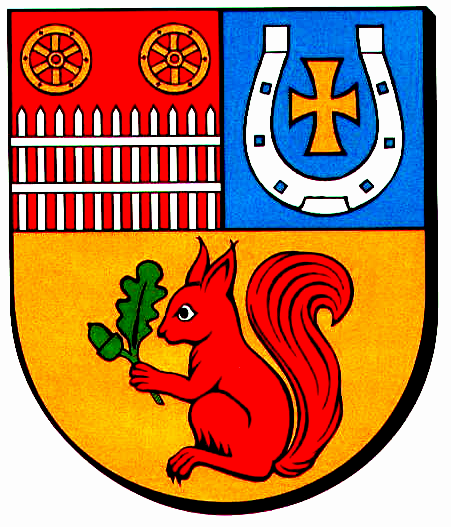 